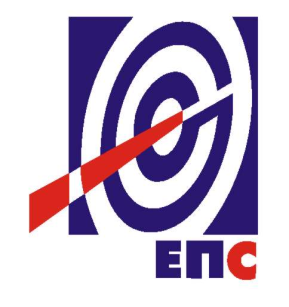 НАРУЧИЛАЦЈАВНО ПРЕДУЗЕЋЕ„ЕЛЕКТРОПРИВРЕДА СРБИЈЕ“БЕОГРАДУЛИЦА ЦАРИЦЕ МИЛИЦЕ БРОЈ 2КОНКУРСНА ДОКУМЕНТАЦИЈАЈАВНА НАБАВКА УСЛУГА ОДРЖАВАЊА, СА ПРАТЕЋИМ ДОБРИМА:„ОДРЖАВАЊЕ СИСТЕМ САЛЕ ЗА ПОТРЕБЕ DATA ЦЕНТРА“- У ОТВОРЕНОМ ПОСТУПКУ -ЈАВНА НАБАВКА 102/14/ДИКТ(Заведено у ЈП ЕПС под бројем 295/11-15 од 23.06.2015. године)Београд,  јун 2015. годинеНа основу чл. 32. и 61. Закона о јавним набавкама („Сл. гласник РС” бр. 124/2012 и 14/15, у даљем тексту: Закон или ЗЈН), чл. 2. Правилника о обавезним елементима конкурсне документације у поступцима јавних набавки и начину доказивања испуњености услова („Сл. гласник РС” бр. 29/2013 и 104/2013), Одлуке о покретању поступка јавне набавке број 2926/1-14 од 31.12.2014. године и  Решења о образовању комисије за јавну набавку број 2926/2-14 од 31.12.2014. године, припремљена је:КОНКУРСНА ДОКУМЕНТАЦИЈАу отвореном поступку за јавну набавку услуге одржавања, са пратећим добрима:„Одржавање систем сале за потребе Data центра“102/14/ДИКТКонкурсна документација садржи:ДЕО 1. ОПШТИ ПОДАЦИ О ЈАВНОЈ НАБАВЦИЈавно предузеће „Електропривреда Србије“ Београд, Улица царице Милице  број 2, 11000 Београд (у даљем тексту: Наручилац), интернет страница  наручиоца www.eps.rsПредметна јавна набавка се спроводи у отвореном поступку, у складу са Законом и подзаконским актима којима се уређују јавне набавке.Предмет ове јавне набавке, број 102/14/ДИКТ, су услуге одржавања, са пратећим добрима: „Одржавање систем сале за потребе Data центра“Резервисана набавка: неЕлектронска лицитација: неПоступак  јавне набавке се спроводи ради закључења уговора о јавној      набавци.Лице за контакт: Љиљана Ковачевић, e-mail: ljiljana.kovacevic@eps.rs ДЕО 2. ПОДАЦИ О ПРЕДМЕТУ ЈАВНЕ НАБАВКЕОпис предмета јавне набавке број 102/14/ДИКТ су услуге одржавања, са пратећим добрима: „Одржавање систем сале за потребе Data центра“Назив и ознака из општег речника набавке: Одржавање и поправка опреме за информационе технологије - 50312600 и Систем надзора - 35125000Јавна набавка није обликована по партијама.Подаци о оквирном споразуму: немаДЕО 3. ВРСТА, ТЕХНИЧКЕ КАРАКТЕРИСТИКЕ, КВАЛИТЕТ, КОЛИЧИНА И  ОПИС УСЛУГА, РАДОВА И ДОБАРА, НАЧИН СПРОВОЂЕЊА КОНТРОЛЕ И ОБЕЗБЕЂИВАЊА ГАРАНЦИЈЕ КВАЛИТЕТА, РОК ИЗВРШЕЊА, МЕСТО ИЗВРШЕЊА, ЕВЕНТУАЛНЕ ДОДАТНЕ УСЛУГЕ И СЛ. Локација објекта: ЕПС- ПД Центар Крагујевац Предмет набавке су услуге одржавања, са пратећим добрима: „Одржавање систем сале за потребе Data центра“.Предмет набавке се може поделити у следеће технолошки организоване целине:Набавка услуге продужене гаранције по модалитету произвођача опремеНабавка услуга превентивно/редовног и интервентног одржавањаРадови и пратећа добра на опремању оператерске просторијеПроширење централизованог надзораОпрема која је предмет набавке услуге продужене гаранције по модалитету произвођача опремеУ табели 1. дата је спецификација која укључује опис и количине предметне опреме која је предмет набавке продужене гаранције по модалитету произвођача опреме.Табела 1. Продужена гаранција по моделитету произвођача опреме за опрему из табеле 1 се даје на период од 12 месеци. Продужена гаранција подразумева да сви резервни делови падају на терет понуђача.Опрема која је предмет набавке услуга одржавањаОдржавање се реализује кроз превентивно/редовно и интервентно одржавање.У табели 2. дата је спецификација која укључује опис и количине предметне опреме која је предмет набавке услуга одржавања.Тебела 2:Превентивне прегледе Понуђач треба да врши на кварталном нивоу, осим за Систем за гашење пожара, за које ће преглед вршити на сваких 6 месеци (два пута годишње).Превентивни преглед  дизел агрегата Понуђач ће вршити на кварталном нивоу и у обавези је да изврши годишњи сервис.Време одзива на хитне интервенције: Од тренутка позива од стране одговорног лица или дежурног оператера наручиоца и након што особље из Техничке подршке понуђача у било које доба дана или ноћи, свакога дана у години (7х24x365), закључи да је неопходна интервенција на лицу места; време доласка екипе сервисера понуђача на лице места је четири сата. Услуге превентивно/редовног прегледа уређаја подразумева следеће активности:1)и2)	Inrow и Chiller:•	Провера и верификација да је окружење уређаја у оквиру дозвољених спецификација произвођача,•	Провера и верификација расхладног капацитета опреме према густини и дисипацији опреме дата центра,•	Провера и верификација рада вентилатора, •	Провера и верификација температуре расхлађене воде према спецификацијама произвођача,•	Провера и верификација концентрације гликола према спецификацијама произвођача,•	Провера и верификација ваздушних филтера, вентилатора и кондензаторске пумпе,•	Провера ожићења, напонских каблова и електронских склопова,•	Провера показивања напона и струје на дисплеју,•	Чишћење уређаја од прашине споља и изнутра,•	Чишћење и прање ваздушних филтера и замена оштећених,•	Чишћење кондензационих посуда,•	Провера и верификација система за сакупљање и одвођење конденза,•	Провера и верификација цурења течности,•	Провера и чишћење испаривача,•	Провера ’event log’-a уређаја: да ли има пријављених аларма и снимање овог ’log’-a,•	Провера постављених параметара хлађења, протока ваздуха,влажности и брзине вентилатора и њихово сетовање према условима окружења и спецификацијама произвођача,•	Провера, верификација и подешавање рада и комуникација уређаја у групи, •	Тест рада уређаја у групи и појединачно,•	Калибрација уређаја,•	Провера и ажурирање firmware-a уређаја,•	Достављање писаног извештаја о стању уређаја са предлогом додатних сервисних радњи и побољшања.3)	UPS:•	Визуелни преглед инсталација UPS-a,•	Провера - верификација да је окружење UPS–a у оквиру дозвољених спецификација,•	Провера унутрашњости UPS-a,  напонских каблова и ожичења од евентуалних физичких оштећења,•	Провера-верификација исправности рада вентилатора,•	Провера  UPS ’event log’-a: да ли има пријављених аларма и снимање овог ’log’-a код уређаја и опреме која има ову опцију,•	Провера свих UPS прикључака под номиналним оптерећењем,•	Провера Auto-testa•	Визуелна инспекција стања батеријског сета,•	Тест пражњења батерије,•	Провера температуре батеријских терминала, AC напонског и струјног `ripla`,•	Провера постојања корозије и цурења електролита,•	Чишћење и брисање батерија,•	Провера исправности пребацивања на батеријски рад,•	Тест интерног/статичког By-Pass-a  код уређаја и опреме која има ову опцију,•	Брисање прашине  из UPS-a,•	Достављање писаног извештаја о стању уређаја,•	Извршење евентуалних подешавања на лицу места•	Идентификација могућих проблема у раду у предстојећем периоду,•	Едукација и пружање савета о начину одржавања UPS –ова одговорним лицима•	Евидентирање и архивирање стања уређаја.4)	Дизел електрични агрегат:•	Провера уља у картеру,•	Провера нивоа расхладне течности,•	Провера нивоа горива у дневном резервоару,•	Провера система за проток горива•	Провера грејача расхладне течности,•	Провера цурења горива, воде или уља,  •	Провера система усиса и издува ваздуха,•	Провера каиша и кашника,•	Провера запрљаности хладњака,•	Провера клема акумулатора•	Провера струје пуњења,•	Провера контролно-сигналних елемената,•	Провера прекидача и контаката,•	Пробно пуштање у рад,•	Провера цурења у току рада,4А)	Годишњи сервис агрегата обухвата:•	Замена филтера уља, филтера горива, расхладне течности и филтера расхладне течности•	Замена моторног уља•	Провера и тестирање свих склопова агрегата и радови дефинисани месечним прегледом,•	Потрошни материјал5)	Систем за вентилацију и гашење пожара:•	Провера централе,•	Провера јављача,•	Провера извршних функција-склопни уређаји за искључивање и укључивање,•	Провера система помоћног напајања и расвете.6)	Електро инсталације:•	Провера компоненти ормана и визуелни преглед изгледа ормана,•	Отпорност петље квара,•	Отпорност изолације проводника,•	Отпорност уземљења,•	Функционалност уређаја за заштиту од кратког споја и преоптерећења.7)	Одржавање и проширење централизованог надзора физичке инфраструктуре – софтверски систем MERA, подразумева:•	Остваривање функционалности софтверског система,•	Исправљање и отклањање евентуалних проблема у раду,•	Одржавање оперативног система и осталог системског софтвера и модула на серверу на којима се извршава софтверски систем,•	Реализација, испорука и инсталација нових верзија софрверског система, са исправљеним евентуалним грешкама и унапређеним функцијама,•	Стручна помоћ при коришћењу система, дефинисању предуслова за нормалан рад, и сличне активности које имају за циљ функционалан и ефикасан рад софтверског система.Услуга интервентног одржавања подразумева:За време трајања Уговора, понуђач је дужан да обезбеди функционалан и безбедан рад Data центра и да поседује одговарајући лагер резервних делова који ће омогућити брзу интервенцију и отклањање недостатака у року од 24 часа!Радови и пратећа добра који су предмет набавке: Радови и пратећа добра на опремању оператерске просторије обухватају: Израду пројекта изведеног стања као допуна постојећег пројекта електротехничких инсталација.сувомонтажне радове, молерско фарбарске радове, електро-енергетика, разводне ормане, галантерију, ел. каблови, систем климатизације, канцеларијски мобилијар и ПП систем.Опис радова и пратећих добара на опремању операторске просторије систем сале дат је у наставку: Припрема завршних радова	Чишћење и прање градилишта по завршетку свих радова. Извршити детаљно чишћење целог градилишта, прање свих стаклених површина, чишћење и фино прање свих унутрашњих простора и спољних површина.       Површина пода: 91,86 m²Сувомонтажни радови	Израда преградног зида дебљине 112,5 мм, једнострука метална подконструкција обложена са једне стране једноструким а са друге двоструким РБ 12,5 мм плочама, систем Rigips. Преградни неносив зид израдити од поцикованих профила UW и CW 75, поставити минералну вуну и обложити гипс картонским плочама, по пројекту и упутству произвођача. Саставе обрадити масом за испуну и бандаж тракама по упуству произвођача. У цену укључити и радну скелу и минералну вуну. Зид се ради ради звучног одвајања сервер сале од канцеларије.       Површина зида 46 m².     Молерско-фарбарски радовиГлетовање фино малтерисаних и гипс картонских зидова дисперзивним китом. Површине обрусити, очистити и извршити неутрализовање. Прегледати и китовати мање оштећења и пукотине. Импрегнирати и превући дисперзивни кит два пута.                                                                                             Површина 46 m²Стругање и глетовање старих зидова у просторији оператера. Све површине остругати и опрати а затим обрисуту очистити и извршити импрегнацију. Китовати и глетовати емулзионим китом први пут. Све површине фино пребрусити и глетовати емулзионим китом други пут.                                                                                             Површина: 89,24 m²     -  Бојење и глетовање зидова дисперзивним анти-дуст бојама по избору инвеститора. Све површине брусити, импрегнирати и китовати мања оштећења. Предбојити и исправити тонираним дисперзионим китом а затим бојити дисперзивном бојом у тону по избору инвеститора први и други пут. 						      Површина: 135,46 m²Електро-енергетика	Шемирање, испорука и монтажа разводне табле RT-NOC, која се напаја са RO-P а служи за напајање потрошача у канцеларијском простору NOC-а.					                                                      ком. 1ГалантеријаИспорука и уградња алуминијумског стуба у коме се налази три монофазне инсталационе прикључнице и две RJ45 прикључнице категорије 6.			                                                      ком. 6Испорука и монтажа модуларне једноструке монофазне утичнице за у зид, за општу намену, комплет са дозном, маском и осталим елементима за монтажу: 16А, 250V, IP20, црвене боје		ком. 15Испорука и монтажа прекидача наизменични: 10А, 230V, 50Hz, IP20 за управљање светлом:							ком. 5Ел. каблови + развод Испорука и полагање енергетских каблова:	N2XH-J 5x2,5mm2 најпојни кабл од RO-P до RO-NOC:		20 m	N2XH-J 3x2.5mm2 напајање опште потрошње:			70 m	N2XH-J 3x2.5mm2 напајање расвете:					130 mИспорука и монтажа перфорираног носача каблова (PNK) димензија ВxШ 55x200 који се поставља у дупли под и служи за развођење електроенергетских инсталација:  					30 mИспорука, монтажа и повезивање сабирнице за изједначавање потенцијала  SIP/NOC од бакарне шине пресека  60x10mm, сa 20 отвора и поклопцем. SIP се поставља на зид испод дуплог пода:       ком. 1Расвета	Замена свих постојећих флуо цеви у постојећим флуо растер светиљкама. Цеви су типа T5, 14W:							ком. 72Систем климатизацијеИспорука и монтажа спољашње/унутрашњих јединица: Капацитет: 24000Btu. Расхладна снага: 7,10 kWГрејна снага: 8,00 kWТемпературни опсег рада:Грејања: -20 do +24oCХлађења: -15 do +50oC.							ком. 1           - Испорука и монтажа изолованих бакарних цеви за течну и гасну фазу:F6,35:										15 mF15,88:									15 m	- Испорука и монтажа ПВЦ цеви за одвод кондензата:		15 m	- Испорука и монтажа расхладног флуида за допуну система, еколошки фреон R410:	 								  2 kgКанцеларијски мобилијарРадни сто 180x75x75; 75x50x75. Израда и монтажа стола од универ панела. Сто кантовати ABS траком, радна плоча 36мм, кантована ABS 0.2 mmМодел стола према скици													                                ком. 1Радни сто 160x75X75. Израда и монтажа стола од универ панела 36мм.Ноге стола прохромски стубови са везаним елементима од фарбаног медијапана. Модел стола према скици						ком. 2	-  Комода стола дим. 80x50x65. Израда и монтажа комоде од универ панела 18 mmКантован ABS 0.2mm, плоча комоде 36 mmМодел комоде са скице							ком. 2	-  Ормар дим. 180x50x180. Израда и монтажа плакара од универ панела д=18 mmКантовано ABS траком 0.2ммШарке на крилима Модел ормана са скице							ком. 2	-  Конференцијски сто дим. 280x140x75. Израда и монтажа стола од универ панелаКантовано ABS траком, плоча стола 36 mm. Модел са скице								ком. 1	-  Конференцијске столице							                                                                                                                                                         ком. 6           -  Радне столице								ком. 2	-  Преграда од универ панела 260x400					                                                                                                                       кпл. 2Скица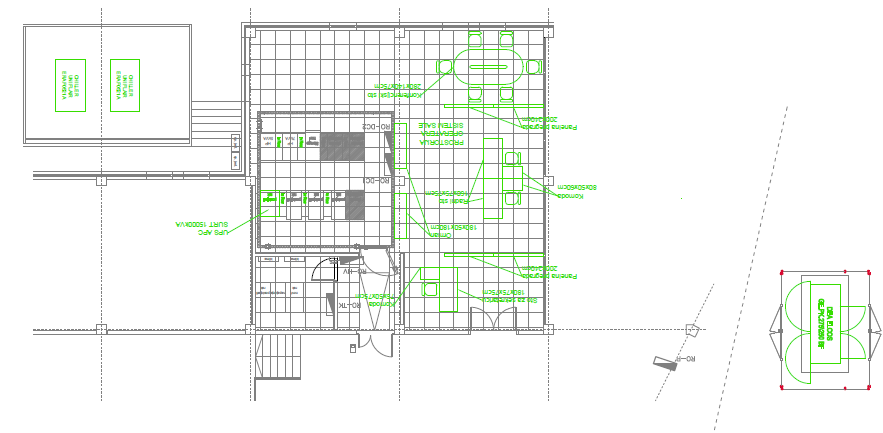 Проширење централизованог надзора и пратеће лиценцеПроширење централизованог надзора подразумева имплементацију допунског модула у оквиру система надзора физичке инфраструктуре EVENT LOG ANALISATOR MERA са инсталацијом и једногоришњим одржавањем за 50 монитора (потребни hardver обезбеђује наручилац)Карактеристике допунског модула:•	Могућност прикупљања syslog и SNMP TRAP порука са било ког уређаја без потребе прихватања произвољне  syslog i SNMP TRAP поруке са било ког уређаја без потребе за додатним подешавањем софтвера,•	Могућност дефинисања комплексних критеријума за филтрирање	syslog и SNMP TRAP порука на пријему у софтвер. Комплексно филтритање подразумева ефикасну могућност комбиновања наведених појединачних критеријума из садржаја поруке уз одговарајуће логичке („и“ „ или “ и „ не“),•	Табеларни приказ прикупљених syslog и SNMP TRAP порука коришћењем veb претраживача, хронолошки проказ порука са свим релевантним пољима у произвољном временском интервали, у опсегу од неколико милисекунди до неколико година,•	Анализа syslog и SNMP TRAP порука – могућност ефикасног претраживања прикупљених syslog и SNMP TRAP порука у произвољном временском периоду, по уређајима који су поруке послали, по релевантнимпољима поруке (нивоу критичности за syslog, OID назив за  SNMP TRAP поруке), као и по делу текста у телу поруке,•	Прегледан графички приказ статистике прикупљених порука у задатом временском интервалу, подељено по syslog severity нивоима критичности, упарено са табеларним приказом, појединачних порука, укључујући и услов задатог критеријума претраживања (филтрирања) порука,•	Могућност алармирања са појединачне поруке према задатим условима на основу IP адресе уређаја који се послао  поруку и садржаја релевантних поља у поруци. Постављање различитих нивоа критичности аларма. Провера услова аларма на нивоу сваке пристигле Syslog и SNMP TRAP поруке и активацију аларма у случају задовољења услова,•	Приказ аларма на посебној страници за изабрани временски интервал,•	Серверска вишекорисничка veb апликација, уз приступ корисника преко корисничког имена и лозинке. Администратор система треба да има могућност подешавања система као и администрације корисника.Проширење централизованог надзора подразумева и обезбеђивање:Надзор система дојаве пожараТелефонски GSM дојавни аутомат, 2 говорне поруке, дојава на 4 телефонска броја, 2 улазне зоне, SMS, TELL HU, COMPACT GSM	кпл. 1Лиценце одржавања софтвера за backup Једногодишње продужење одржавања софтвера за backup Part number: E0DYELL Назив: TSMSURETB100 ANNUAL S&S RNWL                                   ком    25ДЕО 4. УСЛОВИ ЗА УЧЕШЋЕ У ПОСТУПКУ ЈАВНЕ НАБАВКЕ ИЗ ЧЛАНА 75. (ОБАВЕЗНИ УСЛОВИ) И 76. (ДОДАТНИ УСЛОВИ) ЗАКОНА И УПУТСТВО КАКО СЕ ДОКАЗУЈЕ ИСПУЊЕНОСТ ТИХ УСЛОВА  4.1. ОБАВЕЗНИ УСЛОВИ Право на учешће у поступку јавне набавке услугa одржавања, са пратећим добрима: „Одржавање систем сале за потребе Data центра“ има понуђач који испуњава обавезне услове за учешће у поступку јавне набавке, дефинисане чл. 75. став 1. Закона о јавним набавкама („Службени гласник Републике Србије“ број 124/12 и 14/15) и то: Да је регистрован код надлежног органа, односно уписан у одговарајући регистар (чл. 75. ст. 1. тач. 1) Закона);Да он и његов законски заступник није осуђиван за неко од кривичних дела као члан организоване криминалне групе, да није осуђиван за кривична дела против привреде, кривична дела против животне средине, кривично дело примања или давања  мита, кривично дело преваре (чл. 75. ст. 1. тач. 2) Закона);Да му није изречена мера забране обављања делатности, која је на снази у време објављивања позива за подношење понуде (чл. 75. ст. 1. тач. 3) Закона);Да је измирио доспеле порезе, доприносе и друге јавне дажбине у складу са прописима Републике Србије или стране државе када има седиште на њеној територији(чл. 75. ст. 1. тач. 4) Закона).Испуњеност услова из члана 75. став 2. ЗаконаНаручилац од понуђача захтева да при састављању својих понуда изричито наведу да су поштовали обавезе које произлазе из важећих прописа о заштити на раду, запошљавању и условима рада, заштити животне средине, као и да понуђач гарантује да је ималац права интелектуалне својине.У вези са овим условом, понуђач у понуди подноси Изјаву (Део 6, Образац 12. из конкурсне документације).Ова изјава се подноси, односно исту даје и сваки члан групе понуђача, односно подизвођач, у своје име.4.2. ДОДАТНИ УСЛОВИ 	Понуђач мора да испуњава следеће додатне услове : Да поседује неопходан  финансијски капацитет, односно:да није исказао губитак у пословању у обрачунској  2012, 2013. и 2014. годинида у последњих 6 месеци, пре дана објављивања Позива за подношење понуда, на Порталу јавних набавки није имао блокаду на својим текућим рачунима Да поседује неопходан пословни капацитет, односно да је ауторизован од стране произвођача система хлађења са хладном водом и водом хлађеним чилерима  да пружа услуге одржавања и сервиса уређаја и да може нудити продужену гаранцију за добра која су предмет одржавања у трајању од 12 месеци.да је ауторизован од стране произвођача UPS уређаја да пружа услуге одржавања и сервиса уређаја и да може нудити продужену гаранцију за добра која су предмет одржавања у трајању од 12 месеци.да је ауторизован од стране произвођача дизел електричног агрегата да пружа услуге одржавања и сервиса уређаја и  да може нудити продужену гаранцију за добра која су предмет одржавања у трајању од 12 месецида је ауторизован од стране произвођача апликативног софтвера за централни SNMP надзор за пружање услуга одржавања и проширење изворног кода апликативног софтвера.да је у претходне 3 године (2012, 2013. и 2014.) реализовао услуге одржавања:система хлађења код најмање два корисника,UPS уређаја код најмање два корисника,дизел електричних агрегата код најмање два корисника.Да поседује неопходан кадровски капацитет, односно: За испуњеност овог услова понуђач мора да има у сталном радном односу  или ангажоване по неком другом основу радног ангажовања, сагласно прописима који регулишу област рада:минимално једног извршиоца, који поседује лиценцу одговорног извођача радова електроенергетских инсталација ниског и средњег напона (450)минимално једног извршиоца, који поседује лиценцу одговорног  извођача радова термотехнике, термоенергетике, процесне и гасне технике (430).4.3 УПУТСТВО КАКО СЕ ДОКАЗУЈЕ ИСПУЊЕНОСТ УСЛОВАПонуђач је дужан да у понуди достави доказе да испуњава обавезне услове  за учешће у поступку јавне набавке у складу са Законом, и то:Правна лица, предузетници: Извод из регистра Агенције за привредне регистре, односно извод из регистра надлежног Привредног суда; за стране понуђаче извод из одговарајућег регистра надлежног органа државе у којој има седиштеИзвод из казнене евиденције, односно уверење надлежног суда и надлежне полицијске управе Министарства унутрашњих послова да оно и његов законски заступник није осуђиван за неко од кривичних дела као члан организоване криминалне групе, да није осуђиван за неко од кривичних дела против привреде, кривична дела против заштите животне средине, кривично дело примања или давања мита, кривично дело преваре.	Правна лица:	За домаће понуђаче:Извод из казнене евиденције, односно уверење основног суда ( које обухвата и податке из казнене евиденције за кривична дела које су у надлежности редовног кривичног оделења Вишег суда. Уколико уверење Основног суда не садржи и те податке онда је потребно доставити и посебно Уверење Вишег суда) на чијем  подручју се налази седиште домаћег правног лица, односно седиште представништва или огранка страног правног лица, којим се потврђује да правно лице није осуђивано за кривична дела против привреде, кривична дела против животне средине, кривично дело примања или давања мита, кривично дело преваре.Извод из казнене евиденције Посебног одељења (за организовани криминал) Вишег суда у Београду, који се потврђује да правно лице није осуђивано за неко од кривичних дела организованог криминала.Извод из казнене евиденције, односно уверење надлежне полицијске управе Министарства унутрашњих послова, којим се потврђује да законски заступник понуђача није осуђиван за кривична дела против привреде, кривична дела против животне средине, кривично дело примања или давања мита, кривично дело преваре и неко од кривичних дела организованог криминала (захтев се може поднети према месту рођења, али и према месту пребивалишта законсгог заступника).Уколико понуђач има  више законских заступника дужан је да достави доказ за сваког од њих. За стране понуђаче потврда надлежног органа државе у којој има седиште. Ако је више законских заступника за сваког сe доставља доказ о неосуђиваности.Предузетници и физичка лица: Извод из казнене евиденције, односно уверење надлежне полицијске управе Министарства унутрашњих послова, којим се потврђује да није осуђиван за неко од кривичних дела као члан организоване криминалне групе, да није осуђиван за кривична дела против привреде, кривична дела против животне средине, кривично дело примања или давања мита, кривично дело преваре (захтев се може поднети према месту рођења, али и према месту пребивалишта).За стране понуђаче потврда надлежног органа државе у којој има седиштеПравна лица: Потврде привредног и прекршајног суда да му није изречена мера забране обављања делатности, или потврда Агенције за привредне регистре да код овог органа није регистровано, да му је као привредном друштву изречена мера забране обављања делатности, која је на снази у време објаве позива за подношење понуда; за стране понуђаче потврда надлежног органа државе у којој има седиште; Предузетници: Потврда прекршајног суда да му није изречена мера забране обављања делатности, или потврда Агенције за привредне регистре да код тог органа није регистровано, да му је као привредном субјекту изречена мера забране обављања делатности, која је на снази у време објаве позива за подношење понуда Физичка лица: Потврда прекршајног суда да му није изречена мера забране обављања одређених послова која је на снази у време објаве позива за подношење понуда. Правна лица, предузетници, физичка лица: Уверење Пореске управе Министарства финансија да је измирио доспеле порезе и доприносе и уверење надлежне локалне самоуправе да је измирио обавезе по основу изворних локалних јавних прихода или потврду Агенције за приватизацију да се понуђач налази у поступку приватизације.За стране понуђаче потврда надлежног пореског органа државе у којој има седиште.Доказ из тачке 2) и 4) не може бити старији од два месеца пре отварања понуда. Доказ из тачке 3) овог члана мора бити издат након објављивања позива за подношење понуда. Понуђач је дужан да у понуди достави доказе да испуњава додатне услове за учешће у поступку јавне набавке у складу са Законом, и то:Доказе неопходног финансијског капацитета:Домаћи понуђачи:Извештај о бонитету за јавне набавке БОН – ЈН за претходне три обрачунске године (2012, 2013. и 2014. годину) издат од Агенције за привредне регистреиПотврда о подацима о ликвидности издата од стране Народне банке Србије  – Одсек принудне наплате, за период од претходних 6 месеци пре дана објављивања позива (23.01.2015 године – 23.06.2015. године).Напомена: Уколико Извештај о бонитету БОН-ЈН садржи податке о неликвидности за наведених претходних 6 месеци, није неопходно достављати потврду Народне банке Србије.Страни понуђачи:Биланс стања и Биланс успеха за претходне три обрачунске године (2012, 2013. и 2014.) са мишљењем овлашћеног ревизора, ако такво мишљење постоји. Ако ревизија извештаја за 2014. годину није извршена до момента подношења понуде, понуђач је дужан да уз биланс за 2014. годину достави Изјаву о наведеном, дату под материјалном и кривичном одговорношћу. Ако понуђач није субјект ревизије у складу са прописима државе у којој има седиште, дужан је да уз билансе достави Изјаву, дату под материјалном и кривичном одговорношћу, да није субјект ревизије за наведене годинеПотврда или мишљење или исказ банке или друге специјализоване институције у складу са прописима државе у којој има седиште, о понуђачевој блокади рачуна за период од претходних 6 месеци пре дана објављивања позива (23.01.2015 године – 23.06.2015. године).Доказе неопходног пословног капацитета:Потврда о ауторизацији или Изјава произвођача система хлађења са хладном водом и водом хлађеним chiller да је Понуђач сертификован да пружа услуге одржавања и сервиса уређаја и да може нудити продужену гаранцију у трајању од 12 месеци, за добра која су предмет одржавањаПотврда о ауторизацији или Изјава произвођача UPS уређаја да је Понуђач сертификован да пружа услуге одржавања и сервиса уређаја да може нудити продужену гаранцију у трајању од 12 месеци, за добра која су предмет одржавања Потврда о ауторизацији или Изјава произвођача дизел електричног агрегата да је Понуђач сертификован да  пружа услуге одржавања и сервиса уређаја да може нудити продужену гаранцију у трајању од 12 месеци, за добра која су предмет одржавања Потврда о ауторизацији или Изјава произвођача апликативниг софтвера за централни SNMP надзор да је Понуђач сертификован да пружа услуге одржавања и измене апликативног софтвераРеференц листа понуђача (Образац  9 из конкурсне документације)Потписане и оверене Потврде о реализованим услугама одржавања ранијих наручилаца/корисника (Образац 10 из конкурсне документације)Доказе неопходног кадровског капацитета:Фотокопија одговарајућих појединачних образаца М или М3А којим се потврђује пријава, промена или одјава на обавезно социјално осигурање за запослене са пуним радним временом или други доказ о радном ангажовању по неком другом основу, сагласно прописима који регулишу област радаодносно изјава или други доказ, везано за запослене са пуним радним временом, издата од надлежне институције код које се води евиденција о запосленима (за стране понуђаче)Копија важеће лиценце 450 са потврдом о важностиКопија важеће лиценце 430 са потврдом о важности.У случају сумње у истинитост достављених података у вези капацитета, наручилац задржава право провере релевантних доказа. Уколико наручилац утврди да је понуђач приказивао нетачне податке, понуда тог понуђача се сматра неприхватљивом.4.4	Услови које мора да испуни сваки подизвођач, односно члан групе понуђачаСваки подизвођач мора да испуњава услове из члана 75. став 1. тачка 1) до 4) Закона, што доказује достављањем доказа, наведених у овом одељку. Услове финансијског, пословног, кадровског и техничког капацитета, из члана 76. Закона, понуђач испуњава самостално, без обзира на ангажовање подизвођача.Сваки понуђач из групе понуђача, који подноси заједничку понуду, мора да испуњава услове из члана 75. став 1. тачка 1) до 4) Закона, што доказује достављањем доказа, наведених у овом одељку. Услове финансијског, пословног, кадровског и техничког капацитета из члана 76. Закона понуђачи из групе испуњавају заједно, на основу достављених доказа, у складу са oвим одељком конкурсне документације (у случају да понуду подноси група понуђача, доказ за услов да није било губитка у пословању и услов да је био ликвидан, доставити за оног члана групе који испуњава тражене услов/е - довољно је да један члан групе испуни дате услове). У случају да понуђач подноси понуду са подизвођачем, ове доказе не треба доставити за подизвођача.4.5	Начин достављања доказа Докази о испуњености услова могу се достављати у неовереним копијама, а наручилац може, пре доношења одлуке о додели уговора, захтевати од понуђача, чија је понуда на основу извештаја комисије за јавну набавку оцењена као најповољнија, да достави на увид оригинал или оверену копију свих или појединих доказа.Ако понуђач у остављеном, примереном, року, који не може бити краћи од пет дана, не достави на увид оригинал или оверену копију тражених доказа, наручилац ће његову понуду одбити као неприхватљиву.Понуђачи који су регистровани у регистру, који води Агенција за привредне регистре, не морају да доставе доказ из чл. 77. став. 1. тачка 1) Извод из регистра Агенције за привредне регистре, који је јавно доступан на интернет страници Агенције за привредне регистре.Понуђач, уписан у Регистар понуђача, није дужaн да приликом подношења понуде доказује испуњеност обавезних услова  из чл. 75. став. 1. тачка 1) до 4) Закона. Регистар понуђача је доступан на интернет страници Агенције за привредне регистре.Наручилац неће одбити понуду као неприхватљиву, уколико не садржи доказ одређен конкурсном документацијом, ако понуђач наведе у понуди интернет страницу надлежних органа на којој су подаци који су тражени у оквиру услова јавно доступни.Уколико је доказ о испуњености услова електронски документ, понуђач доставља копију електронског документа у писаном облику, у складу са законом којим се уређује електронски документ, осим уколико подноси електронску понуду када се доказ доставља у изворном електронском облику.Ако понуђач има седиште у другој држави, наручилац може да провери да ли су документи, којима понуђач доказује испуњеност тражених услова, издати од стране надлежних органа те државе. Ако се у држави у којој понуђач има седиште, не издају докази из члана 77. став 1. тачка 1) до 4) Закона, понуђач може, уместо доказа, приложити своју писану изјаву, дату под кривичном и материјалном одговорношћу, оверену пред судским или управним органом, јавним бележником или другим надлежним органом те државе.Ако понуђач није могао да прибави тражена документа у року за подношење понуде, због тога што она до тренутка подношења понуде нису могла бити издата по прописима државе у којој понуђач има седиште и уколико уз понуду приложи одговарајући доказ за то, наручилац ће дозволити понуђачу да накнадно достави тражена документа у примереном року.Понуђач је дужан да, без одлагања, писмено обавести наручиоца о било којој промени у вези са испуњеношћу услова из поступка јавне набавке, која наступи до доношења одлуке, односно закључења уговора, односно током важења уговора о јавној набавци и да је документује на прописани начин.ДЕО 5. УПУТСТВО ПОНУЂАЧИМА КАКО ДА САЧИНЕ ПОНУДУ5.1. ПОДАЦИ О ЈЕЗИКУ НА КОЈЕМ ПОНУДА МОРА БИТИ САСТАВЉЕНАНаручилац је припремио конкурсну документацију и водиће поступак јавне набавке на српском језику. Понуда са свим прилозима мора бити сачињена, на српском језику. Ако је неки доказ или документ на страном језику, исти мора бити преведен на српски и оверен од стране овлашћеног преводиоца/тумача.Ако понуда са свим прилозима није сачињена на српском језику, биће одбијена као неприхватљива.5.2. НАЧИН И РОК ПОДНОШЕЊА ПОНУДЕ Понуђач је обавезан да сачини понуду тако што, јасно и недвосмислено, читко, својеручно, откуцано на рачунару или писаћој машини, уписује тражене податке у обрасце или према обрасцима који су саставни део конкурсне документације и оверава је печатом и потписом законског заступника, другог заступника уписаног у регистар надлежног органа или лица овлашћеног од стране законског заступника, уз доставу овлашћења у понуди.Понуђач је обавезан да у Обрасцу понуде наведе: укупну цену без ПДВ, рок важења понуде, као и остале елементе из Обрасца понуде.Пожељно је да понуђач редним бројем означи сваку страницу листа у понуди, укључујући и празне стране, својеручно, помоћу рачунара или писаће машине. Докази који се достављају уз понуду, а због своје важности не смеју бити оштећени, означени бројем (средство обезбеђења), стављају се у посебну фолију, а на фолији се видно врши парафирање и означава редни број странице листа из понуде. Фолија се мора залепити при врху, како би се докази, који се због своје важности не смеју оштетити, заштитили.Понуђач подноси понуду, која мора бити повезана тако да се листови не могу раздвојити, са доказима о испуњености услова из конкурсне документације, лично или поштом, у затвореној и запечаћеној коверти, тако да се са сигурношћу може закључити да се први пут отвара, на адресу: Јавно предузеће „Електропривреда Србије“, 11000 Београд, Србија, Балканска 13, писарница, са назнаком: „Понуда за јавну набавку услуга одржавања са пратећим добрима - Oдржавање систем сале за потребе Data центра - Јавна набавка број 102/14/ДИКТ - НЕ ОТВАРАТИ“. На полеђини коверте обавезно се уписује тачан назив и адреса понуђача, телефон и факс понуђача, као и име и презиме овлашћеног лица за контакт.У случају да понуду подноси група понуђача, на коверти је потребно назначити да се ради о групи понуђача и навести називе и адресу свих учесника у заједничкој понуди.Благовременим се сматрају понуде које су примљене и оверене печатом пријема у писарници Наручиоца, најкасније до 11:00 часова, у року од 30 (словима: тридесет) дана од дана објављивања позива за подношење понуда на Порталу јавних набавки, без обзира на начин на који су послате, односно до 23.07.2015. године. Ако је понуда поднета по истеку рока за подношење понуда, одређеног у позиву и конкурсној документацији, сматраће се неблаговременом, а Наручилац ће, по окончању поступка отварања понуда, овакву понуду вратити неотворену понуђачу, са назнаком да је поднета неблаговремено.Комисија за јавне набавке ће благовремено поднете понуде јавно отворити дана 23.07.2015. године у 11:30 часова у просторијама Јавног предузећа „Електропривреда Србије“ Београд, Балканска 13, сала на другом спрату. Представници понуђача, који учествују у поступку јавног отварања понуда, морају да, пре почетка поступка јавног отварања, доставе Комисији за јавне набавке писмено овлашћење за учествовање у овом поступку (а не само овлашћење за присуствовање), издато на меморандуму понуђача, заведено и оверено печатом и потписом овлашћеног лица понуђача.Комисија за јавну набавку води записник о отварању понуда, у који се уносе подаци у складу са Законом.Записник о отварању понуда потписују чланови комисије и овлашћени представници понуђача, који преузимају примерак записника.Наручилац ће у року од 3 дана од дана окончања поступка отварања понуда, поштом или електронским путем, доставити записник о отварању понуда понуђачима који нису учествовали у поступку отварања понуда.Понуда мора да садржи све наведене и тражене податке из Обрасца Понуде (Део 6, Образац 3, ове конкурсне документације), а у складу са техничким карактеристикама услуга (Део 3 ове конкурсне документације).5.3. ПАРТИЈЕПредметна јавна набавка није обликована у више посебних целина (партија).5.4. ПОНУДА СА ВАРИЈАНТАМА Понуда са варијантама није дозвољена. 5.5. НАЧИН ИЗМЕНЕ, ДОПУНЕ И ОПОЗИВА ПОНУДЕ У року за подношење понуде понуђач може да измени, допуни или опозове своју понуду на начин који је одређен за подношење понуде.Понуђач је дужан да јасно назначи који део понуде мења односно која документа накнадно доставља. Измену, допуну или опозив понуде треба доставити на адресу: Јавно предузеће „Електропривреда Србије“, 11000 Београд, Србија, Улица  царице Милице 2,  писарница,  са назнаком: „Измена понуде за јавну набавку услуга одржавања са пратећим добрима - Oдржавање систем сале за потребе Дата центра - Јавна набавка број 102/14/ДИКТ - НЕ ОТВАРАТИ“или„Допуна понуде за јавну набавку услуга одржавања са пратећим добрима - Oдржавање систем сале за потребе Дата центра - Јавна набавка број 102/14/ДИКТ - НЕ ОТВАРАТИ“ или„Опозив понуде за јавну набавку услуга одржавања са пратећим добрима - Oдржавање систем сале за потребе Дата центра - Јавна набавка број 102/14/ДИКТ - НЕ ОТВАРАТИ“ или„Измена и допуна понуде за јавну набавку услуга одржавања са пратећим добрима - Oдржавање систем сале за потребе Дата центра - Јавна набавка број 102/14/ДИКТ - НЕ ОТВАРАТИ“.На полеђини коверте или на кутији навести назив и адресу понуђача. У случају да понуду подноси група понуђача, на коверти је потребно назначити да се ради о групи понуђача и навести називе и адресу свих учесника у заједничкој понуди.По истеку рока за подношење понуда, понуђач не може да повуче нити да мења своју понуду.5.6. УЧЕСТВОВАЊЕ У ЗАЈЕДНИЧКОЈ ПОНУДИ ИЛИ КАО ПОДИЗВОЂАЧ Понуђач може да поднесе само једну понуду. Понуђач, који је самостално поднео понуду, не може истовремено да учествује у заједничкој понуди или као подизвођач, нити исто лице може учествовати у више заједничких понуда.Понуђач може бити члан само једне групе понуђача која подноси заједничку понуду, односно учествовати у само једној заједничкој понуди. Уколико је понуђач, у оквиру групе понуђача, поднео две или више заједничких понуда, Наручилац ће све такве понуде одбити. У Обрасцу понуде (Део 6, Образац 3, ове конкурсне документације), понуђач наводи на који начин подноси понуду, односно да ли подноси понуду самостално, или као заједничку понуду, или подноси понуду са подизвођачем.5.7. ПОНУДА СА ПОДИЗВОЂАЧЕМПонуђач је обавезан да у пoнуди нaвeдe дa ли ћe извршeњe jaвнe нaбaвкe дeлимичнo пoвeрити пoдизвoђaчу и дa нaвeдe у свojoj пoнуди прoцeнaт укупнe врeднoсти нaбaвкe кojи ћe пoвeрити пoдизвoђaчу, a кojи нe мoжe бити вeћи oд 50%, кao и дeo прeдмeтa нaбaвкe кojи ћe извршити прeкo пoдизвoђaчa.Aкo пoнуђaч у пoнуди нaвeдe дa ћe дeлимичнo извршeњe нaбaвкe пoвeрити пoдизвoђaчу дужaн je дa нaвeдe нaзив пoдизвoђaчa; укoликo угoвoр измeђу нaручиoцa и пoнуђaчa будe зaкључeн, тaj пoдизвoђaч ћe бити нaвeдeн у угoвoру.Пoнуђaч je дужaн дa нaручиoцу, нa њeгoв зaхтeв, oмoгући приступ кoд пoдизвoђaчa рaди утврђивaњa испуњeнoсти услoвa.Сваки подизвођач мора да испуњава услове из члана 75. став 1. тачка 1) до 4) и став 2. Закона, што доказује достављањем доказа наведених у овом одељку. Услове финансијског, пословног и кадровског капацитета из члана 76. Закона, понуђач испуњава самостално, без обзира на ангажовање подизвођача.Пoнуђaч у пoтпунoсти oдгoвaрa нaручиoцу зa извршeњe oбaвeзa из пoступкa jaвнe нaбaвкe, oднoснo зa извршeњe угoвoрних oбaвeзa, бeз oбзирa нa брoj пoдизвoђaчa.Пoнуђaч нe мoжe aнгaжoвaти кao пoдизвoђaчa лицe кoje ниje нaвeo у пoнуди, у супрoтнoм нaручилaц ћe рeaлизoвaти срeдствo oбeзбeђeњa и рaскинути угoвoр, oсим aкo би рaскидoм угoвoрa нaручилaц прeтрпeo знaтну штeту. У  том  случajу нaручилaц ће oбaвeстити oргaнизaциjу нaдлeжну зa зaштиту кoнкурeнциje.Пoнуђaч мoжe aнгaжoвaти кao пoдизвoђaчa лицe кoje ниje нaвeo у пoнуди, aкo je нa стрaни пoдизвoђaчa, нaкoн пoднoшeњa пoнудe, нaстaлa трajниja нeспoсoбнoст плaћaњa, aкo тo лицe испуњaвa свe услoвe oдрeђeнe зa пoдизвoђaчa и укoликo дoбиje прeтхoдну сaглaснoст нaручиoцa.Наручилац у овом поступку не предвиђа примену одредби става 9. и 10. члана 80. Закона о јавним набавкама.У случају понуде са подизвођачем све обрасце потписује и оверава понуђач, изузев Обрасца 12. који попуњава, потписује и оверава сваки подизвођач у своје име. 5.8. ЗАЈЕДНИЧКA ПОНУДA Понуду може поднети група понуђача.Уколико понуду подноси група понуђача, саставни део заједничке понуде мора бити споразум којим се понуђачи из групе међусобно и према наручиоцу обавезују на извршење јавне набавке, а који обавезно садржи податке из члана 81. ст. 4. тач. 1) до 6) Закона, и то податке о: члану групе који ће бити носилац посла, односно који ће поднети понуду и који ће заступати групу понуђача пред наручиоцем, понуђачу који ће у име групе понуђача потписати уговор, понуђачу који ће у име групе понуђача дати средство обезбеђења, понуђачу који ће издати рачун, рачуну на који ће бити извршено плаћање, обавезама сваког од понуђача из групе понуђача за извршење уговора.Такође, у овом споразуму треба да буду наведена имена лица, појединачно за сваког понуђача, која ће бити одговорна за извршење набавке. Понуђачи из групе понуђача одговарају Наручиоцу неограничено солидарно, у складу са Законом. Сваки понуђач из групе понуђача, који подноси заједничку понуду, мора да испуњава услове из члана 75. став 1. тачка 1) до 4) Закона, што доказује достављањем доказа наведеним у одељку Услови за учешће из члана 75. и 76. Закона и Упутство како се доказује испуњеност тих услова. Услове у вези са капацитетима (финансијски, пословни, кадровски и технички), у складу са чланом 76. Закона, понуђачи из групе испуњавају заједно, на основу достављених доказа, дефинисаних конкурсном документацијом.У случају заједничке понуде групе понуђача, све обрасце потписује и оверава члан групе понуђача, који је одређен као као Носилац посла у споразуму чланова групе понуђача, изузев Обрасца 6. и Обрасца 12. које попуњава, потписује и оверава сваки члан групе понуђача у своје име. 5.9. НАЧИН И УСЛОВИ ПЛАЋАЊА, ГАРАНТНИ РОК, КАО И ДРУГЕ ОКОЛНОСТИ ОД КОЈИХ ЗАВИСИ ПРИХВАТЉИВОСТ  ПОНУДЕЗахтеви у погледу начина, рока и услова плаћања:Прихватљив начин плаћања за Наручиоца је:У предметној јавној набавци начин плаћања је услов за учестовање у поступку и подразумева следеће плаћање:1.Издавање продужене гаранције по моделитету произвођача опреме, на период од 12 месеци:100% од укупно уговорене вредности услуге за издавања продужене гаранције, у року од 45 (четрдесетпет) дана од дана активирања продужене гаранције  по моделитету произвођача опреме и пријема исправне фактуре испостављене по том  основу. 2.Укупна вредност извршених услуга одржавања опреме систем сале (превентивно/редовно одржавање и интервентно одржавање): 100% од укупно уговорене вредности услуге одржавања, сукцесивно по месецима, у зависности од извршења уговорених услуга одржавања у једном месецу, у року од 45 (четрдесетпет) дана од дана пријема исправне фактуре испостављене на основу сваког прихваћеног и од стране Наручиоца одобреног месечног извештаја.  3.Укупна вредност радова са пратећим добрима на опремању оператерских просторија систем сале:100% укупно уговорене вредности радова са пратећим добрима у року до 45 (четрдесетпет) дана од дана пријема исправне фактуре, испостављене након обостраног потписивања Записника о изведеним радовима.4.Укупна вредност на проширењу система централизованог надзора:100% укупно уговорене вредности проширења система централизованог надзора у року до (четрдесетпет) дана од дана пријема исправне фактуре, испостављене након обостраног потписивања Записника о пријему проширења система централизованог надзора.Ако понуђач понуди други начин плаћања, понуда ће бити одбијена као неприхватљива.Рок извршења услуге одржавања и извођења радова са испоруком добара•	Рок извршења услуге продужене гаранције по модалитету произвођача опреме је 12 месеци од дана истека гарантног рока за опрему из табеле 1 (Део 3 Конкурсне документације)•	Рок извршења услуге превентивно/редовног и интервентног одржавања је 12 месеци од дана закључења Уговора за опрему из табеле 2 (Део 3 Конкурсне документације)•	Рок извођења радова са испоруком пратећих добара је 90 дана од дана закључења уговора•	Рок за проширење система централизованог надзора  је 30 дана од дана закључења Уговора.Уколико понуђач понуди дуже рокове од наведених, понуда ће бити одбијена као неприхватљива.ГАРАНТНИ РОК:Минимални гарантни рок за изведене радове са пратећим добрима износи 12 месеци од датума потписаног Записника о изведеним радовима (без примедби). Минимални гарантни рок за проширења система централизованог надзора износи 12 месеци од датума потписаног Записника о пријему проширења система централизованог надзора (без примедби).Уколико понуђач понуди краће рокове од наведених, понуда ће бити одбијена као неприхватљива.Захтев у погледу рока важења понуде:Рок важења понуде не може бити краћи од 60 дана од дана отварања понуда.У случају истека рока важења понуде Наручилац је дужан да, у писаном облику, затражи од понуђача продужење рока важења понуде.Понуђач који прихвати захтев за продужење рока важења понуде на може мењати понуду.5.10. ВАЛУТА И НАЧИН НА КОЈИ МОРА ДА БУДЕ НАВЕДЕНА И ИЗРАЖЕНА ЦЕНА У ПОНУДИЦена се исказује у динарима, без пореза на додату вредност.У случају да у достављеној понуди није назначено да ли је понуђена цена са или без пореза, сматраће се, сагласно Закону, да је иста без пореза. Понуђена цена мора бити фиксна.У Обрасцу “Структура цене“ (Део 6, Образац 9, из конкурсне документације) треба исказати структуру цене као обрачун трошкова који се надокнађују, док у Обрасцу понуде (Део 6, Образац 3. из конкурсне документације) треба исказати укупну понуђену цену. Понуђена цена мора да покрива и укључује све трошкове које понуђач има у реализацији набавке.Ако је у понуди исказана неуобичајено ниска цена, Наручилац ће поступити у складу са чланом 92. Закона.У предметној јавној набавци цена је предвиђена као критеријум за оцењивање понуда.5.11. ПОДАЦИ О НАДЛЕЖНИМ ОРГАНИМА ГДЕ СЕ МОГУ БЛАГОВРЕМЕНО ДОБИТИ ИСПРАВНИ ПОДАЦИ О ПОРЕСКИМ ОБАВЕЗАМА, ЗАШТИТИ ЖИВОТНЕ СРЕДИНЕ И ЗАШТИТИ ПРИ ЗАПОШЉАВАЊУ И УСЛОВИМА РАДА У складу са чланом 57. став 4. ЗЈН, наручилац није дужан да оглас о јавној набавци објави и на страном језику, који се обично користи у међународној трговини у области из које је предмет јавне набавке, па у смислу члана 61. став 5. ЗЈН, у случају јавних набавки код којих позив за подношење понуде није објављен на страном језику, наручилац није дужан да у конкурсној документацији навoди податке о наведеним органима. 5.12. НАЧИН ОЗНАЧАВАЊА ПОВЕРЉИВИХ ПОДАТАКАНаручилац чува као поверљиве све податке садржане у понуди, који су посебним актом утврђени или означени као поверљиви. Наручилац може да одбије да пружи информацију, која би значила повреду поверљивости података добијених у понуди. Као поверљива понуђач може означити документа која садрже личне податке, а које не садржи ниједан јавни регистар, или који на други начин нису доступни, као и пословне податке који су прописима означени као поверљиви.Наручилац ће као поверљива третирати она документа која у десном горњем углу великим словима имају исписано „ПОВЕРЉИВО“.Наручилац не одговара за поверљивост података који нису означени на горе наведени начин. Ако се као поверљиви означе подаци који не одговарају горе наведеним условима, Наручилац ће позвати понуђача да уклони ознаку поверљивости. Понуђач ће то учинити тако што ће његов представник изнад ознаке поверљивости написати „ОПОЗИВ“, уписати датум, време и потписати се. Ако понуђач у року који одреди Наручилац не опозове поверљивост докумената, Наручилац ће третирати ову понуду као понуду без поверљивих података. Неће се сматрати поверљивим докази о испуњености обавезних услова, цена и други подаци из понуде који су од значаја за избор најповољније понуде.5.13. ДОДАТНЕ ИНФОРМАЦИЈЕ ИЛИ ПОЈАШЊЕЊА У ВЕЗИ СА ПРИПРЕМАЊЕМ ПОНУДЕУ вези са припремом понуде, понуђачи могу тражити додатна објашњења, у писаном облику, и то најкасније 5 дана пре истека рока за подношење понуда, слањем дописа на е-mail: ljiljana.kovacevic@eps.rs радним данима (понедељак – петак) у времену од 08 до 16 часова. Захтев за појашњење, примљен после наведеног времена или током викенда/нерадног дана, биће евидентиран као примљен првог следећег радног дана.  Наручилац ће, у року од  3 дана по пријему таквог захтева, путем e-mail, одговорити понуђачу и ту информацију објавити на Порталу јавних набавки и својој интернет страници.Комуникација у поступку јавне набавке се врши на начин одређен чланом 20. Закона.Забрањено је и неће се давати информације телефоном.5.14. ДОДАТНА ОБЈАШЊЕЊА ОД ПОНУЂАЧА ПОСЛЕ ОТВАРАЊА ПОНУДА И КОНТРОЛА КОД ПОНУЂАЧА ОДНОСНО ЊЕГОВОГ ПОДИЗВОЂАЧАПосле отварања понуда, наручилац може, приликом стручне оцене понуда, да, у писаном облику, захтева од понуђача додатна објашњења, која ће му помоћи при прегледу, вредновању и упоређивању понуда, а може да врши контролу (увид) код понуђача, односно његовог подизвођача (члан 93. Закона). Уколико наручилац оцени да су потребна додатна објашњења или је потребно извршити контролу (увид) код понуђача, односно његовог подизвођача, наручилац ће понуђачу оставити примерени рок да поступи по позиву наручиоца, односно да омогући наручиоцу контролу (увид) код понуђача, као и код његовог подизвођача. Наручилац може, уз сагласност понуђача, да изврши исправке рачунских грешака, уочених приликом разматрања понуде по окончаном поступку отварања. У случају разлике између јединичне и укупне цене, меродавна је јединична цена.Ако се понуђач не сагласи са исправком рачунских грешака, наручилац ће његову понуду одбити као неприхватљиву. 5.15. НЕГАТИВНЕ РЕФЕРЕНЦЕНаручилац ће одбити понуду уколико поседује доказ да је понуђач у претходне три године у поступку јавне набавке:поступао супротно забрани из чл. 23. и 25. Закона;учинио повреду конкуренције;доставио неистините податке у понуди или без оправданих разлога одбио да закључи уговор о јавној набавци, након што му је уговор додељен;одбио да достави доказе и средства обезбеђења, на шта се у понуди обавезао.Наручилац ће одбити понуду уколико поседује доказ који потврђује да понуђач није испуњавао своје обавезе по раније закљученим уговорима о јавним набавкама, који су се односили на исти предмет набавке, за период од претходне три године. Доказ наведеног може бити:правоснажна судска одлука или коначна одлука другог надлежног органаисправа о реализованом средству обезбеђења испуњења обавеза у поступку јавне набавке или испуњења уговорних обавезаисправа о наплаћеној уговорној казнирекламације потрошача, односно корисника, ако нису отклоњене у уговореном рокуизјава о раскиду уговора због неиспуњења битних елемената уговора, дата на начин и под условима предвиђеним законом којим се уређују облигациони односидоказ о ангажовању на извршењу уговора о јавној набавци лица која нису означена у понуди као подизвођачи, односно чланови групе понуђача.Наручилац може одбити понуду ако поседује доказ из става 3. тачка 1) члана 82. Закона, који се односи на поступак који је спровео, или уговор који је закључио и други наручилац ако је предмет јавне набавке истоврсан. Наручилац ће поступити на наведене начине и у случају заједничке понуде групе понуђача, уколико утврди да постоје напред наведени докази за једног или више чланова групе понуђача.  На основу донетих закључака, у складу са чланом 83. Закона, Управа за јавне набавке води списак негативних референци, који објављује на Порталу јавних набавки. Наручилац ће понуду понуђача који је на списку негативних референци одбити као неприхватљиву, ако је предмет јавне набавке истоврсан предмету за који је понуђач добио негативну референцу. Ако предмет јавне набавке није истоврсан предмету за који је понуђач добио негативну референцу, наручилац ће захтевати додатно обезбеђење испуњења уговорних обавеза. Као додатно обезбеђење, у овом случају, изабрани понуђач је у обавези, у тренутку закључења уговора, да наручиоцу поднесе оригинал, неопозиву, безусловну и на први позив плативу банкарску гаранцију за добро извршење посла, у висини 15% понуђене цене (вредности уговора), без ПДВ, са трајањем најмање 60 (шездесет) дана дуже од дана одређеног за коначно извршење посла.5.16. КРИТЕРИЈУМ ЗА ДОДЕЛУ УГОВОРА Одлуку о додели уговора Наручилац ће донети применом критеријума „најнижа понуђена цена“.Доказ: Образац понуде и Образац структура цене (Део 6, обрасци 3. и 10. конкурсне документације). Уколико две или више понуда имају исту најнижу понуђену цену, набавка ће бити додељена понуђачу који је понудио нижу цену услуге одржавања (превентивно/редовно одржавање и интервентно одржавање), за опрему (под редним бројем 2. Обрасца 9 – Структура цене).5.17. ПОШТОВАЊЕ ОБАВЕЗА КОЈЕ ПРОИЗИЛАЗЕ ИЗ ВАЖЕЋИХ ПРОПИСАПонуђач је дужан да, у оквиру своје понуде, достави изјаву, дату под кривичном и материјалном одговорношћу, да је поштовао све обавезе које произилазе из важећих прописа о заштити на раду, запошљавању и условима рада, заштити животне средине, као и да гарантује да је ималац права интелектуалне својине.  (Образац изјаве дат у Делу 6. Образац 12. ове конкурсне документације).5.18. ПОДАЦИ О САДРЖИНИ ПОНУДЕСадржину понуде, поред Обрасца понуде, чине и сви остали докази о испуњености услова из чл. 75. и 76. Закона о јавним набавкама, предвиђени чланом 77. Закона, који су наведени у конкурсној документацији, као и сви тражени прилози и изјаве, на начин предвиђен следећим ставом ове тачке:попуњен, потписан и печатом оверен образац „Подаци о понуђачу“, ако наступа самостално и у случају да наступа у заједничкој понуди за Лидера-носиоца послапопуњен, потписан и печатом оверен образац „Подаци о подизвођачу“, за сваког подизвођача, у случају да понуђач наступа са подизвођачемпопуњен, потписан и печатом оверен образац „Подаци о члану групе понуђача“, за сваког члана групе понуђача, у случају да понуђач наступа у заједничкој понуди попуњен, потписан и печатом оверен образац „Образац понуде“ попуњен, потписан и печатом оверен „Образац трошкова припреме понуде“, по потреби попуњен, потписан и печатом оверен образац „Изјава о независној понуди“попуњен, потписан и печатом оверен образац „Учешће подизвођача“ у случају да понуђач наступа са подизвођачем/има попуњен, потписан и печатом оверен образац „Структура цене“ попуњен, потписан и печатом оверен образац „Референтна листа понуђача“попуњен, потписан и печатом оверен образац „Потврда о извршеним услугама“попуњен, потписан и печатом оверен, образац Изјаве, у складу са чланом 75. став 2. Закона попуњен, потписан и печатом оверен, образац „Модел уговора“ средство финансијског обезбеђења озбиљности понуде у складу са тачком 5.22. овог упутства.5.19. НАЧИН И РОК ЗА ПОДНОШЕЊЕ ЗАХТЕВА ЗА ЗАШТИТУ ПРАВА ПОНУЂАЧАЗахтев за заштиту права може да поднесе понуђач, односно свако заинтересовано лице или пословно удружење, у њихово име. Захтев за заштиту права подноси се Републичкој комисији, а предаје наручиоцу. Примерак захтева за заштиту права подносилац истовремено доставља Републичкој комисији. Захтев за заштиту права се доставља непосредно, електронском поштом на e-mail ljiljana.kovacevic@eps.rs или препорученом пошиљком са повратницом. Захтев за заштиту права се може поднети у току целог поступка јавне набавке, против сваке радње наручиоца, осим уколико Законом није другачије одређено. О поднетом захтеву за заштиту права наручилац обавештава све учеснике у поступку јавне набавке, односно објављује обавештење о поднетом захтеву на Порталу јавних набавки, најкасније у року од 2 дана од дана пријема захтева.Уколико се захтевом за заштиту права оспорава врста поступка, садржина позива за подношење понуда или конкурсне документације, захтев ће се сматрати благовременим уколико је примљен од стране наручиоца најкасније 7 дана пре истека рока за подношење понуда, без обзира на начин достављања. У том случају подношења захтева за заштиту права долази до застоја рока за подношење понуда.После доношења одлуке о додели уговора из чл. 108. Закона, или одлуке о обустави поступка јавне набавке из чл. 109. Закона, рок за подношење захтева за заштиту права је 10 дана од дана пријема одлуке. Захтевом за заштиту права не могу се оспоравати радње наручиоца, предузете у поступку јавне набавке, ако су подносиоцу захтева били или могли бити познати разлози за његово подношење пре истека рока за подношење понуда, а подносилац захтева га није поднео пре истека тог рока. Ако је у истом поступку јавне набавке поново поднет захтев за заштиту права од стране истог подносиоца захтева, у том захтеву се не могу оспоравати радње наручиоца за које је подносилац захтева знао или је могао знати приликом подношења претходног захтева. Подносилац захтева је дужан да на рачун буџета Републике Србије уплати таксу у изнoсу од 80.000,00 динара, уколико оспорава одређену радњу наручиоца, пре отварања понуда, на број жиро рачуна: 840-742221843-57, шифра плаћања: 153, позив на број: 97 50-016, сврха уплате: Републичка административна такса, са назнаком за јавну набавку број 102/14/ДИКТ, корисник: Буџет Републике Србије.  Уколико подносилац захтева оспорава одлуку о додели уговора, такса износи 80.000,00 динара, уколико понуђена цена понуђача којем је додељен уговор није већа од 80.000.000 динара, односно такса износи 0,1 % понуђене цене понуђача којем је додељен уговор, ако је та вредност већа од 80.000.000 динара. Уколико подносилац захтева оспорава одлуку о обустави поступка јавне набавке или радњу наручиоца од момента отварања понуда до доношења одлуке о додели уговора или обустави поступка, такса износи 80.000,00 динара, уколико процењена вредност јавне набавке (коју ће подносилац сазнати на отварању понуда или из записника о отварању понуда) није већа од 80.000.000 динара, односно такса износи 0,1 % процењене вредности јавне набавке ако је та вредност већа од 80.000.000 динара.Поступак заштите права понуђача регулисан је одредбама чл. 138 - 167 Закона.5.20. РОК У КОЈЕМ ЋЕ УГОВОР БИТИ ЗАКЉУЧЕНПо пријему одлуке о додели уговора, а по истеку рока за подношење захтева за заштиту права, изабрани понуђач ће бити позван да приступи закључењу уговора у року од највише 8 дана. Ако наручилац не достави потписан уговор понуђачу у року из става 1 понуђач није дужан да потпише уговор, што се неће сматрати одустајањем од понуде и не може због тога сносити било какве последице, осим ако је поднет благовремени захтев за заштиту права.Ако понуђач, чија је понуда изабрана као најповољнија, не потпише уговор у наведеном року, Наручилац  ће одлучити да ли ће уговор о јавној набавци закључити са првим следећим, најповољнијим, понуђачем.Наручилац може, и пре истека рока за подношење захтева за заштиту права, закључити уговор о јавној набавци у случају испуњености услова из члана 112. став 2. тачка 5. Закона, у ком случају ће изабрани понуђач бити позван да приступи закључењу уговора у року од највише 8 дана.5.21. НАКНАДА ЗА КОРИШЋЕЊЕ ПАТЕНАТАНакнаду за коришћење патената и права интелектуалне својине, као и одговорност за повреду заштићених права интелектуалне својине трећих лица, сноси понуђач.5.22. СРЕДСТВА ФИНАНСИЈСКОГ ОБЕЗБЕЂЕЊА Сагласно чл. 61. Закона о јавним набавкама („Службени гласник РС“ 124/12 и 14/15) и чл. 12. Правилника о обавезним елементима конкурсне документације у поступцима јавних набавки, приликом закључења уговора, а најкасније у року од 8 (осам) дана од дана обостраног потписивања Уговора од законских заступника Уговорних страна, треба доставити као средство финансијског обезбеђења: Банкарску гаранцију за добро извршење послаИзабрани понуђач је дужан да Наручиоцу достави неопозиву, безусловну (без права на приговор) и на први позив наплативу банкарску гаранцију за добро извршење посла, у износу од 10% вредности уговора, без ПДВ. Ако предмет јавне набавке није истоврсан предмету за коју је понуђач добио негативну референцу, наручилац ће захтевати додатно обезбеђење испуњење уговорних обавеза. У том случају банкарска гаранција за добро извршење посла износи 15% вредности уговора, без ПДВ.Наведену банкарску гаранцију понуђач предаје приликом закључења уговора, а најкасније у року од 8 (осам) дана од дана обостраног потписивања уговора од законских заступника уговорних страна.Банкарска гаранција за добро извршење посла мора трајати најмање 60 (шездесет) дана дуже од уговореног рока извршења посла, с тим да евентуални продужетак уговреног рока извршења посла има за последицу и продужење рока важења банкарске гаранције за исти број дана.           У случају да је пословно седиште банке гаранта у Републици Србији, у случају спора по овој Гаранцији, утврђује се надлежност суда у Београду и примена материјалног права Републике Србије. У случају да је пословно седиште банке гаранта изван Републике Србије, у случају спора по овој Гаранцији, утврђује се надлежност Спољнотрговинске арбитраже при ПКС, уз примену њеног Правилника и процесног и материјалног права Републике Србије. Ако понуђач подноси банкарску гаранцију стране банке, та банка мора имати најмање додељен кредитни рејтинг коме одговара ниво кредитног квалитета 3 (инвестициони ранг).	илиМеницу за добро извршење посла (домаћи понуђачи)1.	бланко соло меницу која мора бити:издата са клаузулом „без протеста“;потписана од стране законског заступника или лица по овлашћењу  законског заступника, на начин који прописује Закон о меници ("Сл. лист ФНРЈ" бр. 104/46, "Сл. лист СФРЈ" бр. 16/65, 54/70 и 57/89 и "Сл. лист СРЈ" бр. 46/96, Сл. лист СЦГ бр. 01/03 Уст. повеља);евидентирана у Регистру меница и овлашћења кога води Народна банка Србије у складу са Одлуком о ближим условима, садржини и начину вођења регистра меница и овлашћења („Сл. гласник РС“ бр. 56/11); 2.	менично писмо-овлашћење, које мора бити издато на основу Закона о меници и тачке 1, 2 и 6 „Одлуке о облику садржини и начину коришћења јединствених инструмената платног промета“, и то коришћењем Обрасца меничног писма-овлашћења који је дат у прилогу ове Конкурсне документације и чини њен саставни део. Менично писмо мора да буде неопозиво и безусловно овлашћење којим наручиоца овлашћује да може, без протеста, приговора, извештаја и трошкова, попунити и наплатити меницу на износ од 10% вредности уговора, без ПДВ.3. Оверену копију важећег картона депонованих потписа на дан издавања менице и меничног овлашћења од стране пословне банке наведене у меничном овлашћењу.4.	копију ОП обрасца (Оверени потписи лица овлашћених за заступање);5.	овлашћење којим законски заступник овлашћује лица за потписивање менице и меничног овлашћења за конкретан посао, у случају да меницу и менично овлашћење не потписује законски заступник понуђача и6.	оверен Захтев  за регистрацију менице од стране пословне банке која је извршила регистрацију менице у Регистру меница и овлашћења код Народне банке Србије.Наведену Меницу понуђач предаје приликом закључења уговора, а најкасније 8  дана од дана обостраног потписивања уговора од законских заступника уговорних страна, са роком важења 60 дана дужим од уговореног рока извршења посла, с тим да евентуални продужетак уговореног рока извршења посла има за последицу и продужење рока важења менице и меничног овлашћења за исти број дана.Сви трошкови око прибављања средстава обезбеђења падају на терет понуђача, а исти могу бити наведени у Обрасцу трошкова припреме понуде.У случају да понуду даје група понуђача, средство финансијског обезбеђења доставља понуђач из групе понуђача који је одређен у споразуму о заједничком извршењу услуге групе понуђача да даје средство обезбеђења Средставо финансијског обезбеђења може гласити на члана групе понуђача (одређеног споразумом о заједничком извршењу набавке) или понуђача, али не и на подизвођача.У случају да у току важења уговора понуђач не изврши уговорене обавезе, а Наручилац рекламира количину и квалитет услуга, или понуђач прекорачи рок извршења у складу са закљученим уговором, Овлашћени наручилац може да наплати средство финансијског обезбеђења по основу доброг извршења посла и да једнострано раскине уговор.ДЕО 6. ОБРАСЦИОбразац 1			                        				     		               ПОДАЦИ О ПОНУЂАЧУНапомене: Уколико понуђачи наступају у заједничкој понуди, овај образац попуњава Лидер – носилац посла.Уколико страни понуђач није у могућности да наведе неки од тражених података на прописаном месту може уписати „није применљиво“.                                                                                                                                                     Образац 2                                                                                                                                                                                                                     ПОДАЦИ О ПОДИЗВОЂАЧУНапомене: Образац се попуњава у случају да понуђач наступа са подизвођачем. Образац попунити за сваког подизвођача.Уколико страни понуђач није у могућности да наведе неки од тражених података на прописаном месту може уписати „није применљиво“.Образац 3ПОДАЦИ О ЧЛАНУ ГРУПЕ ПОНУЂАЧАНапомене: Образац се попуњава када група понуђача подноси заједничку понуду. Образац попунити за сваког члана групе понуђача.Уколико страни понуђач није у могућности да наведе неки од тражених података на прописаном месту може уписати „није применљиво“.Образац 4.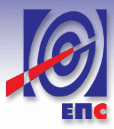 ОБРАЗАЦ ПОНУДЕНазив понуђача ___________________________Адреса понуђача __________________________Број дел. протокола понуђача _________________ Датум: __________  годинеМесто: _________________(у случају заједничке понуде, уносе се подаци за Носиоца посла)На основу позива за подношење понуда у отвореном поступку јавну набавку услуге одржавања, са пратећим добрима: „Одржавање систем сале за потребе Data центра“, објављеног дана 23.06.2015. године на Порталу јавних набавки, подносимо П О Н У Д УУ складу са траженим захтевима и условима, утврђеним позивом за подношење понуда и конкурсном документацијом, испуњавамо све услове за извршење јавне набавке услуга. УКУПНА ЦЕНА УСЛУГЕ  ___________________________(RSD/EUR) (словима: ___________) без пореза на додату вредност. напомена: уписати: динара или евраУСЛОВИ И НАЧИН ПЛАЋАЊА: _________________________________________________________________________________________________________________________________________________________________________________________________________ (навести услове и начин плаћања)РОК ИЗВРШЕЊА УСЛУГЕ: _________________________________________________________________________________________________________________________________________________________________________________________________________ (навести рок извршења) ГАРАНТНИ РОК:_________________________________________________________________________________________________________________________________________________________________________________________________________РОК ВАЖЕЊА ПОНУДЕ: _________________________________________________(понуда мора да важи најмање 60 дана од дана отварања понуда)Подаци о проценту укупне вредности набавке који ће бити поверен подизвођачу, као и део предмета набавке који ће бити извршен преко подизвођача: _______________________________________________________________________________________________________________________________________________________________________________________________________________________________________________________________________________________________________________________________________________Образац 5.(напомена: не доставља се у понуди)БАНКАРСКА ГАРАНЦИЈА ЗА ДОБРО ИЗВРШЕЊЕ ПОСЛАмеморандум пословне банке)БАНКА:_________________Адреса Банке:_______________________Тек.рн._____________________________НАЛОГОДАВАЦ:_____________________Адреса Налогодавца:_________________ПИБ:_________________МБ:__________________Тек.рн._____________________________КОРИСНИК:Jавно предузеће „Електропривреда Србије“, Београд11000 БеоградЦарице Милице 2Република СрбијаПИБ: 103920327МБ: 20053658Тек.рн.______________________________БАНКАРСКА ГАРАНЦИЈА БР. ________________Обавештени смо да су ________________ (у наставку ,,Налогодавац'') и Јавно предузеће „Електропривреда Србије'' (у даљем тексту: Корисник), у складу са одлуком Корисника о додели уговора и избору понуде Налогодавца закључили Уговор о услугама одржавања са пратећим добрима, по спроведеној јавној набавци бр.  102/14/ДИКТ, укупне вредности __________________ (износ словима ____________________) без ПДВ.У складу са условима горе наведене јавне набавке, предвиђена је обавеза Налогодавца да достави Кориснику приликом закључења уговора а најкасније у року од 8 (осам) дана од дана обостраног потписивања Уговора од законских заступника уговорних страна, гаранцију за добро извршење посла, којом се гарантује прописано извршење уговора.На захтев Налогодавца, ми [банка] овим неопозиво и безусловно, без права на приговор, гарантујемо да ћемо вам платити, у року од пет радна дана банке, на први писани позив, износ или износе који не прелази(е) укупан износ од _______ (износ словима ____________________), што представља 10% вредности Уговора без ПДВ, по пријему вашег првог позива у писаној форми и ваше Писане изјаве у којој се наводи:да је Налогодавац прекршио своју(е) обавезу(е) из закљученог Уговора и у ком погледу је Налогодавац извршио прекршај. Наша гаранција важи 60 дана дуже од уговореног рока извршења посла, а најкасније до ----------- (навести датум), 24:00 (CET), и истиче у целости и аутоматски уколико ваш писани захтев не будемо добили до тог датума, без обзира да ли је овај документ враћен или не, с тим да евентуални продужетак уговореног рока извршења посла има за последицу и продужење рока важења ове банкарске гаранције за исти број дана.У случају да је пословно седиште банке гаранта изван Републике Србије у случају спора по овој Гаранцији, утврђује се надлежност Спољнотрговинске арбитраже при Привредној комори Србије уз примену њеног Правилника и процесног и материјалног права Републике Србије.Ова гаранција се не може уступити и није преносива без писане сагласности Корисника,  Налогодавца и Банке гаранта.На ову Гаранцију се примењују одредбе Једнообразних правила за гаранцију на позив (URDG 758) Међународне Трговинске коморе у Паризу.У случају спора по овој Гаранцији, утврђује се надлежност суда у Београду и примена материјалног права Републике Србије. Потпис(и) _____________________Образац 5.1Нa oснoву oдрeдби Зaкoнa o мeници (Сл. лист ФНРJ бр. 104/46 и 18/58; Сл. лист СФРJ бр. 16/65, 54/70 и 57/89; Сл. лист СРJ бр. 46/96 Сл. лист СЦГ бр. 01/03 Уст. повеља) и Зaкoнa o плaтнoм прoмeту (Сл. лист СРЈ бр. 03/02 и 05/03, Сл. гл. РС бр. 43/04, 62/06, 111/09 др. закон и 31/11) и тачке 1., 2. и 6. Одлуке о облику садржини и начину коришћења јединствених инструмената платног прометаДУЖНИК:  ………………………………………………………………………………………………(назив и седиште Понуђача)МАТИЧНИ БРОЈ ДУЖНИКА (Понуђача): ...............................................................................ТЕКУЋИ РАЧУН ДУЖНИКА (Понуђача): ...............................................................................ПИБ ДУЖНИКА(Понуђача): .....................................................................................................И З Д А Ј Е  Д А Н А ...........................ГОДИНЕМЕНИЧНО ПИСМО – ОВЛАШЋЕЊЕ ЗА КОРИСНИКА БЛАНКО СОЛО МЕНИЦЕКОРИСНИК - ПОВЕРИЛАЦ: Јавно предузеће „Електроприведа Србије“ Царице Милице број 2, 11000 Београд, Матични број 20053658, ПИБ 103920327, бр. Тек. рачуна: 160-700-13 Banka Intesa, Предајемо вам 1 (једну) потписану и оверену, бланко  соло  меницу, серијски                 бр._________________ (уписати серијски број)  као средство финансијског обезбеђења и овлашћујемо Јавно предузеће „Електроприведа Србије“ Царице Милице број 2, Београд, као Повериоца, да предату меницу може попунити до максималног износа  од ___________________ динара, (и  словима  ___________________динара), по Уговору о _____________________________ (навести предмет уговора), бр._____ од _________(заведен код Корисника - Повериоца) и бр._______ од _________(заведен код дужника) као средство финансијског обезбеђења за добро извршења посла у вредности од 10% уговорене вредности  уколико ________________________(назив дужника), као дужник не изврши уговорене обавезе у уговореном року.Издата Бланко соло меница серијски број	(уписати серијски број) може се поднети на наплату у року доспећа  утврђеном  Уговором бр. ___________ од _________ године (заведен код Корисника-Повериоца)  и бр. _____________ од _____ године (заведен код дужника) т.ј. најкасније до истека рока од 60 (шездесет) дана од уговореног рока, с тим да евентуални продужетак рока завршетка реализације уговора има за последицу и продужење рока важења менице и меничног овлашћења, за исти број дана за који ће бити продужен и рок за завршетак уговора.Овлашћујемо безусловно и нeопозиво Јавно предузеће „Електропривреда Србије“ Београд, као Повериоца да у складу са горе наведеним условом, изврши наплату доспелих хартија од вредности бланко соло менице,  без протеста и трошкова. вансудски ИНИЦИРА наплату - издавањем налога за наплату на терет текућег рачуна Дужника бр.______ код __________________ Банке а у корист текућег рачуна Повериоца бр. 160-700-13 Banka Intesa.Меница је важећа и у случају да у току трајања реализације наведеног уговора дође до: промена овлашћених за заступање правног лица, промена лица овлашћених за располагање средствима са рачуна Дужника, промена печата, статусних промена код Дужника, оснивања нових правних субјеката од стране Дужника и других промена од значаја за правни промет.Дужник се одриче права на повлачење овог овлашћења, на стављање приговора на задужење и на сторнирање задужења по овом основу за наплату.Меница је потписана од стране овлашћеног лица за заступање Дужника _____________________(унети име и презиме овлашћеног лица).Ово менично писмо - овлашћење сачињено је у 2 (два) истоветна примерка, од којих је 1 (један) примерак за Повериоца, а 1 (један) задржава Дужник.Место и датум издавања Овлашћења                      ДУЖНИК-ИЗДАВАЛАЦ МЕНИЦЕ  _________________________	_________________________                                                                                    Потпис овлашћеног лицаПрилог:- 1 (једна) потписана и оверена бланко соло меница као гаранција за добро избршење посла- копија картона депонованих потписа оверена на дан издавања менице и меничног писма од стране банке наведене у меничном писму- ОП образац  законског заступника  и - оверен захтев пословној банци да региструје меницу у Регистру меница и овлашћења НБС у складу са Одлуком о ближим условима, садржини и начину вођења Регистра меница и овлашћења НБС.Образац 6Трошкови припреме понудеУ складу са чланом 88. став 1. Закона, понуђач__________________________ доставља укупан износ и структуру трошкова припремања понуде, како следи у табели:Трошкове припреме и подношења понуде сноси искључиво понуђач и не може тражити од наручиоца накнаду трошкова.Ако је поступак јавне набавке обустављен из разлога који су на страни наручиоца, наручилац је дужан да понуђачу надокнади трошкове израде узорка или модела, ако су израђени у складу са техничким спецификацијама наручиоца и трошкове прибављања средства обезбеђења, под условом да је понуђач тражио накнаду тих трошкова у својој понуди.Напомена: Достављање овог обрасца није обавезноОбразац 7У складу са чланом 26. Закона о јавним набавкама („Сл. гласник РС“ бр. 124/12 и 14/15) дајемо следећуИ З Ј А В У О НЕЗАВИСНОЈ ПОНУДИу својству _______________(уписатаи: понуђача, носиоца посла/члана групе у заједничкој понуди)И З Ј АВ Љ У Ј Е М Опод пуном материјалном и кривичном одговорношћу да_____________________________________________________(пун назив  и седиште)(заједничку) понуду у отвореном поступку, ЈН 102/14/ДИКТ, Наручиоца – Јавно предузеће „Електропривреда Србије“, подносим/о независно, без договора са другим понуђачима или заинтересованим лицима.Образац 8УЧЕШЋЕ ПОДИЗВОЂАЧАУ вези са Позивом за подношење понуда за јавну набавку услуге одржавања, са пратећим добрима: „Одржавање систем сале за потребе Data центра“, у отвореном поступку, објављеног дана 23.06.2015. године на Порталу јавних набавки и на интернет страници наручиоца, изјављујемо да наступамо са подизвођачем/подизвођачима и у наставку наводим његово/њихово учешће по вредности:у понуди подизвођач ____________________ (навести назив подизвођача) учествује у извршењу следећих активности:_________________________________________________________________________________________, у понуди подизвођач ____________________ (навести назив подизвођача) учествује у извршењу следећих активности: _________________________________________________________________________________________,.у понуди подизвођач ____________________ (навести назив подизвођача) учествује у извршењу следећих активности: _________________________________________________________________________________________,.Напомена: Образац се попуњава само у случају да понуђач наступа са подизвођачем.Образац 9СТРУКТУРА ЦЕНЕПонуђач:						Наручилац:					   	МП      ________________________			______________________Упутство:Понуђач јасно и недвосмислено уноси све тражене податке у Образац структура цене.Образац 10РЕФЕРЕНТНА ЛИСТА ПОНУЂАЧА Напомена: У Обрасцу 10. Референтна листа понуђача се по редним бројевима наводе реализоване извршене услуге које су у складу са захтевима из конкурсне документације. Свака услуга мора бити потврђена достављањем одговарајуће потврде о извршеним услугама понуђача ранијег наручиоца, у складу са Обрасцем 10.1.Уколико су у Обрасцу 10. Референтна листа понуђача наведене услуге које нису потврђене достављањем одговарајуће потврде или уколико дата потврда не садржи све што је тражено конкурсном документацијом, таква референце се неће узимати у обзир. Ради лакшег утврђивања везе између Обрасца 10.1. Потврда о извршеним услугама понуђача и Обрасца 10. Референтна листа понуђача, пожељно је да понуђач на свакој потврди у горњем левом углу наведе редни број референце из Обрасца 10. Референтна листа понуђача.Образац 10.1ПОТВРДА О ИЗВРШЕНИМ УСЛУГАМА Понуђач ____________________________________________________је за нас извршио услуге ___________________________________________које су обухватале _________________________________________________________________________________________________________________________________________________________________________________________________________(прецизирати врсту, опис услуге, мишљење наручиоца о квалитету извршених услуга и поштовању уговорних обавеза и рока за извршење од стране понуђача)у периоду од ________ године до _________ године, те истог препоручујемо вама.Референца се издаје на захтев ______________________________________ ради учешћа у отвореном поступку јавне набавке услуге одржавања, са пратећим добрима: „Одржавање систем сале за потребе Data центра“, ЈН број 102/14/ДИКТ, за коју је позив за подношење понуда објављен на Порталу јавних набавки дана 23.06.2015. године, и у друге сврхе се не може користити.Место: _________________Датум: _________________Да су подаци тачни, својим потписом и печатом потврђује,Овлашћено лице Наручиоца ________________________                                                                                                     (потпис и печат)Образац 11.У складу са чланом 75. став 2. Закона о јавним набавкама („Сл. гласник РС“ бр. 124/12 и 14/15), дајемо следећуИ З Ј А В У У својству ____________________ (уписати: понуђача, члана групе понуђача, подизвођача)И З Ј А В Љ У Ј Е М Опод пуном материјалном и кривичном одговорношћу да_____________________________________________________(пун назив  и седиште)поштује све обавезе које произлазе из важећих прописа о заштити на раду, запошљавању и условима рада, заштити животне средине и гарантује да је ималац права интелектуалне својине.Образац 12. МОДЕЛ УГОВОРАУГОВОРНЕ СТРАНЕ:НАРУЧИЛАЦ: „ЈАВНО ПРЕДУЗЕЋE „ЕЛЕКТРОПРИВРЕДА СРБИЈЕ“, Београд, Улица царице Милице 2, Република Србија, матични број: 20053658, ПИБ: 103920327, Текући рачун: 160-700-13 Banca Intesа, а.д. Београд, које заступа законски заступник Александар Обрадовић, директор (у даљем тексту: Наручилац) иИЗВРШИЛАЦ: _________________ из ________, ул. ____________, број____, матични број: ___________, ПИБ: ___________, Текући рачун _________________код банке, кога заступа __________________, _____________, (као лидер у име групе понуђача, [напомена: биће наведено у тексту Уговора у случају заједничке понуде] (у даљем тексту: Извршилац) (у даљем тексту заједно: уговорне стране)закључиле су у Београду, дана ___________.2015. године [напомена: не попуњава понуђач]УГОВОРО УСЛУГАМА ОДРЖАВАЊА СА ПРАТЕЋИМ ДОБРИМА имајући у виду: [напомена: не попуњава понуђач]да је Наручилац спровео отворени поступак јавне набавке, сагласно члану 32. Закона о јавним набавкама, за јавну набавку услуга, број ЈН број 102/14/ДИКТ.да је позив за подношење понуда у вези предметне јавне набавке објављен на Порталу јавних набавки дана 23.06.2015. године, као и на интернет страници Наручиоца;да Понуда Извршиоца у отвореном поступку, која је заведена у ЈП ЕПС под бројем _____________ од _____ 2015. године, у потпуности одговара захтеву Наручиоца из позива за подношење понуда и Конкурсној документацији; да је Наручилац, на основу Понуде Извршиоца и Одлуке о додели уговора, изабрао Извршиоца за реализацију услуге одржавања са пратећим добрима – „Одржавање систем сале за потребе Data центра“.Члан 1.Предмет овог уговора је регулисање међусобних права, дужности и обавеза уговорних страна у вези са извршењем услуге одржавања са пратећим добрима – „Одржавање систем сале за потребе Data центра“ и то:услуга издавања продужене гаранције по моделитету произвођача опреме, на период од 12 месециуслуга одржавања опреме систем сале (превентивно/редовно одржавање и интервентно одржавање)извођење радова са пратећим добарима  на опремању оператерских просторија систем сале проширење  система централизованог надзора(у даљем тексту заједно и као: уговорени посао),у свему према захтеву Наручиоца из Конкурсне документације за ЈН 102/14/ДИКТ из Прилога 1, Понуди Извршиоца из Прилога 3, Опису и врсти добара, услуга и радова  и спецификацији активности које су детаљно наведене у Прилогу 2, а Наручилац се обавезује да плати Извршиоцу уговорену вредност.Члан 2.Укупна вредност уговореног посла из члана 1. овог уговора износи __________ (словима: ___________) RSD, без ПДВ, односно:  1	Укупна вредност услуге издавања продужене гаранције по моделитету произвођача опреме, на период од 12 месеци. износи _________________динара, без ПДВ2.	Укупна вредност услуга одржавања опреме систем сале износи _________________динара, без ПДВ3.Укупна вредност извођење радова са пратећим добарима износи  ____________ динара, без ПДВ Укупна вредност проширења система  централизованог надзора износи _______________ динара, без ПДВНа вредност из става 1. овог члана обрачунава се припадајући порез на додату вредност, у складу са релевантном законском регулативом.У укупну вредност из става 1. су урачунати сви трошкови везани за реализацију уговореног посла.За уговорени посао укупна вредност је фиксна и не може се мењати након закључења и у току извршења овог уговора.Члан 3.Овај уговор и његови прилози, 1 до 6 су сачињени на српском језику. На овај уговор примењују се закони Републике Србије. У случају спора, меродавно право је право Републике Србије, поступак се води на српском језику. Члан 4.Наручилац се обавезује да укупну вредност из члана 2. овог Уговора плати Извршиоцу на следећи начин:1.Издавање продужене гаранције по моделитету произвођача опреме, на период од 12 месеци:100% од укупно уговорене вредности услуге за издавања продужене гаранције, у року од 45 (четрдесетпет) дана од дана активирања продужене гаранције  по моделитету произвођача опреме и пријема исправне фактуре испостављене по том  основу. 2.Укупна вредност извршених услуга одржавања опреме систем сале (превентивно/редовно одржавање и интервентно одржавање): 100% од укупно уговорене вредности услуге одржавања, сукцесивно по месецима, у зависности од извршења уговорених услуга одржавања у једном месецу, у року од 45 (четрдесетпет)  дана од дана пријема исправне фактуре испостављене на основу сваког прихваћеног и од стране Наручиоца одобреног месечног извештаја.  3.Укупна вредност радова са пратећим добрима на опремању оператерских просторија систем сале   из  чл. 2. ст. 1. тач. 2. овог уговора: 100% укупно уговорене вредности радова са пратећим добрима у року до 45 (четрдесетпет)  дана од дана пријема исправне фактуре, испостављене након обостраног потписивања Записника о изведеним радовима.4. Укупна вредност на проширењу система централизованог надзора из чл. 2. ст. 1. тач. 3. овог уговора:100% укупно уговорене вредности проширења система централизованог надзора у року до 45 (четрдесетпет)  дана од дана пријема исправне фактуре, испостављене након обостраног потписивања Записника о пријему проширења система централизованог надзора.Члан 5.Извршилац  ће у року од 3 (три) дана од дана активирања продужене гаранције по моделитету произвођача опреме доставити Наручиоцу исправну фактуру, испостављену на основу овереног гарантног листа произвођача опреме .Члан 6.Извршилац је обавезан да првог радног дана у месецу достави Наручиоцу месечни извештај о извршењу услуга одржавања за претходни месец, у три копије.Месечни извештај обавезно садржи: преглед, опис и време извршења услуга одржавања у датом месецу и према опису и врсти услуга датим у техничкој спецификацији захтева из конкурсне документације (Прилог 1. Уговора).Наручилац има право да у року од три дана након пријема месечног извештаја, достави примедбе у писаном облику на исти Извршиоцу или достављени месечни извештај прихвати и одобри у писаном облику. Извршилац је дужан да поступи по писаним примедбама Наручиоца у року који у зависности од обима примедби одређује Наручилац у тексту примедби.Уколико Извршилац у року који одреди Наручилац не поступи по примедбама из неоправданих разлога, Наручилац има право да наплати средство обезбеђења дато на име доброг извршења посла или једнострано раскине уговор. Извршилац доставља Наручиоцу фактуру по сваком прихваћеном месечном извештају у року од три дана од дана пријема одобрења Наручиоца.Плаћање се врши на основу исправних месечних фактура која у прилогу садрже оверени месечни извештај о реализованим услугама у року до 45 (четрдесетпет) дана од дана пријема исправне фактуре.Члан 7.Извршилац ће Наручиоцу у року од три дана испоставити фактуру, сачињену на основу Записника о изведеним радовима.Плаћање уговорене вредности за изведене радове са пратећим добрима вршиће се у року од 45 (четрдесетпет) дана од дана пријема исправне фактуре која се испоставља на основу извршене примопредаје радова и испоруке пратећих добара, које записнички оверавају одговорна лица уговорних страна.Члан 8.Извршилац ће Наручиоцу у року од три дана испоставити фактуру за проширење система централизованог надзора.Плаћање уговорене вредности  проширења система централизованог надзора вршиће се у року од 45 (четрдесетпет)дана од дана потписивања Записника о пријему проширења система централизованог надзора од стране Наручиоца и Извршиоца, на основу испостављене фактуре.Члан 9.Наручилац се обавезује да Извршиоцу врши исплату уговореног вредности, у складу са извршеним активностима из Прилога 2. овог уговора, у роковима утврђеним у члану 4. овог уговора. Све исплате по основу овог уговора биће извршене на рачун: __________________Члан 10.Рок извршења уговореног посла предвиђен овим Уговором је следећи:Рок извршења услуге продужене гаранције по модалитету произвођача опреме је ______ месеци од дана истека гарантног рока за опрему из прилога 2Рок извршења услуге превентивно/редовног и интервентног одржавања је ______ месеци од дана закључења Уговора за опрему из прилога 2Рок извођења радова са испоруком пратећих добара  је ____ дана од дана закључења УговораРок за проширење система централизованог надзора  је ____ дана од дана закључења Уговора.Члан 11.Термин почетка извршавања услуге продужене гаранције по модалитету произвођача опреме је 25.03.2016. године, када истиче гарантни рок за опрему.Термин почетка извршавања услуге превентивно/редовног и интервентног одржавања одређен даном обостраног потписивања уговора од стране законских заступника уговорних страна и достављеног средства финансијског обезбеђења за добро извршење посла.Термин почетка извођења радова са испоруком пратећих добара и проширења система централизованог надзора је најкасније 3 дана од дана обостраног потписивања уговора од стране законских заступника уговорних страна и достављеног средства финансијског обезбеђења за добро извршење посла. У супротном, овај уговор ће се сматрати раскинутим кривицом Извршиоца и Наручилац има право на накнаду штете.Члан 12.Извршилац је обавезан да уговорени посао изврши у свему под условима из Прилога 1. и Прилога 2. Уговора.Ако је посао који је Извршилац извршио неадекватан, односно не одговара неком од елемената садржаним у Прилогу 1. и Прилогу 2. Уговора, Извршилац одговара по свим законским одредбама о одговорности за неиспуњење обавезе.Сматра се да су извршени уговорени радови са пратећим добрима, као и извршено проширења система централизованог надзора, као део уговореног посла из овог уговора, када овлашћена лица Наручиоца и Извршиоца потпишу Записник о изведеним радовима и Записника о пријему проширења система централизованог надзора без примедби. Извршилац ће бити дужан да евентуалне примедбе, констатоване Записником, отклони у року одређеном у Записнику. Члан 13.У складу са прихваћеном Понудом Извршиоца, која је Прилог 3. овог Уговора, продужена гаранција произвођача опреме износи 12 месеци по модалитету произвођача за опрему која је предмет услуге одржавања. Продужена гаранција подразумева да сви резервни делови падају на терет Извршиоца.Гарантни рок за изведене радове са пратећим добрима износи 12 месеци од датума потписаног Записника о изведеним радовима (без примедби). Гарантни рок за проширења система централизованог надзора износи 12 месеци од датума потписаног Записника о пријему проширења система централизованог надзора (без примедби).Извршилац мора без накнаде да отклони све евентуалне недостатке који се уоче у гарантном року. Извршилац је обавезан да у гарантном року, на позив Наручиоца, отклони све евентуалне недостатке и неисправности које потичу од неадекватно извршеног посла или употребе и уградње материјала неодговарајућег квалитета, у роковима и на начин дефинисанима према Прилогу 1. и Прилогу 2. овог уговора.Члан 14.Сагласно овом уговору, Извршилац се обавезује да:поверљиве податке Наручиоца, које буде користио при извршењу уговореног посла, неће откривати другим правним и физичким лицима.уговорени посао изврши у свему сагласно законским прописима, нормативима и стандардима за ову врсту послаобезбеди стручну радну снагу (довољан број обученог особља), опрему и алате неопходне за благовремено и квалитетно извршење уговореног послао сопственом трошку осигура ангажовано људство и средстава рада од основног ризика за сво време извршења уговореног послаобезбеди примену мера безбедности и здравља на раду и мера противпожарне заштите за сва ангажована лица, као и да их адекватно опреми у циљу извршења ових мерапоштује уговорене рокове извршења посла и налоге овлашћеног лица Наручиоца, одређеног за вршење надзора над вршењем уговореног послапотпише споразум о примени мера за безбедност и здравље на радуза време трајања Уговора обезбеди функционалан и безбедан рад Data центра и да поседује одговарајући лагер резервних делова који ће омогућити брзу интервенцију и отклањање недостатака у кратком року. Члан 15.Сагласно овом уговору, Наручилац се обавезује да:писаним путем обавести Извршиоца о лицу одређеном за вршење надзора над вршењем уговореног послаИзвршиоцу обезбеди све неопходне информације и податке и несметан приступ местима извршења уговореног послапотпише споразум о примени мера за безбедност и здравље на радуизврши плаћање уговорене вредности.Члан 16.Извршилац је обавезан да у тренутку потписивања уговора, а најкасније у року од 8 (осам) дана од дана потписивања овог Уговора,  као одложни услов из чл. 74.ст.2. ЗОО, преда Наручиоцу, као средство финансијског обезбеђења у износу од 10% од укупне вредности уговора, без ПДВ, неопозиву, безусловну (без приговора) и на први позив наплативу банкарску гаранцију, која мора трајати најмање 60 (шездесет) дана дуже од уговореног рока извршења посла, а евентуални продужетак тог рока има за последицу и продужење рока важења гаранције за исти број дана за који ће бити продужен рок за извршење обавеза по уговору или бланко соло меницу, са клаузулом без протеста, потписану од стране законског заступника, са меничним овлашћењем, којим се овлашћује наручилац да може безусловно, неопозиво и без протеста покренути поступак наплате и то до истека рока од 60 дана од уговореног рока за уговорени посао, а да евентуални продужетак тог рока има за последицу и продужење рока важења менице и меничног овлашћења за исти број дана за који ће бити продужен рок за извршење обавеза по уговору, фотокопијом картона депонованих потписа, овереног од стране банке која је наведена у меничном овлашћењу на дан издавања менице и меничног овлашћења, ОП обрасцем са вежећим подацима о лицима која су овлашћена за потпис менице, овлашћењем законског заступника потписнику менице да може потписати меницу у случају да исту не потпише законски заступник и захтевом пословној банци за регистацију менице у Регистар меница и овлашћења НБС. Уговорне стране су сагласне, да Наручилац може, без било какве претходне сагласности Извршиоца, поднети на наплату средство финансијског обезбеђења из става 1. овог члана, у случају да Извршилац не изврши у целости или неблаговремено, делимично или неквалитетно  изврши било коју од уговорених обавеза.  Члан 17.Извршилац на Наручиоца преноси неексклузивно право коришћења лиценци/ лиценцног софтвера без права уступања или продаје трећим лицима целог или било ког његовог дела. Под трећим лицима се подразумевају сва правна и физичка лица осим уговорних страна и њихових запослених.Накнаду за коришћење патената, као и одговорност за повреду заштићених права интелектуалне својине трећих лица, у целости сноси Извршилац.Члан 18.Уколико једна од уговорних страна у било којем тренутку са разлогом сматра да ће каснити у извршењу својих обавеза по овом уговору, та уговорна страна ће одмах о томе обавестити другу уговорну страну, а затим у писаној форми дефинисати процењени период кашњења.Извршилац је обавезан да Наручиоцу плати уговорну казну у износу од 2%0 (два промила) од укупно уговорене вредности за сваки дан закашњења, с тим што висина уговорене казне не може бити већа од 5% (пет посто) укупно уговорене вредности из члана 2. овог уговора, у случају прекорачења рокa за извршење услуге продужене гаранције по модалитету произвођача опремерока за извршења услуге одржавањарока за извођење радова са пратећим добримарока за проширење система централизованог надзора,  утврђених у члану 10. овог Уговора. Плаћање накнаде за кашњење - пенала у складу са претходним ставом доспева у року од 10 (десет) радних дана од дана достављања Извршиоцу фактуре испостављене по том основу. Члан 19.Уколико Наручилац стекне право на максимални износ уговорне казне према члану 18. овог уговора, Наручилац може да одмах раскине уговор достављањем писаног обавештења ИзвршиоцуСвака уговорна страна може да раскине овај уговор слањем писаног обавештења другој уговорној страни, уколико се догоди један од следећих случајева:ако друга уговорна страна начини повреду овог уговора и по пријему писаног обавештења, у коме се наводи прекршај или повреда уговора, пропусти да исправи такву повреду у року од 30 дана или у било којем дужем временском периоду, наведеном у том обавештењу. Временски рок дат за исправљање повреде мора да буде разуман, узимајући у обзир све релевантне околности;уколико се против друге уговорне стране покрене поступак стечаја или уговорна страна постане неспособна за плаћање и ако такав поступак не буде обустављен у року од 90 (деведесет) дана од датума покретања поступка; У случају Више силе, у складу са одредбама члана 20. овог уговора.Члан 20.Под дејством више силе се сматра случај који ослобађа од одговорности за извршавање свих или неких уговорених обавеза и за накнаду штете за делимично или потпуно неизвршење уговорених обавеза, за ону уговорну страну код које је наступио случај више силе, или обе уговорне стране када је код обе уговорне стране наступио случај више силе, а извршење обавеза које је онемогућено због дејства више силе, одлаже се за време њеног трајања. Уговорна страна којој је извршавање уговорних обавеза онемогућено услед дејства више силе је у обавези да одмах, без одлагања, а најкасније у року од 48 (четрдесетосам) часова, од часа наступања случаја више силе, писаним путем обавести другу уговорну страну о настанку више силе и њеном процењеном или очекиваном трајању, уз достављање доказа о постојању више силе.За време трајања више силе свака уговорна страна сноси своје трошкове и ниједан трошак, или губитак једне и/или обе уговорне стране, који је настао за време трајања више силе, или у вези дејства више силе, се не сматра штетом коју је обавезна да надокнади друга уговорна страна, ни за време трајања више силе, ни по њеном престанку.Уколико деловање више силе траје дуже од 30 (тридесет) календарских дана, уговорне стране ће се договорити о даљем поступању у извршавању одредаба овог Уговора – одлагању испуњења и о томе ће закључити анекс овог Уговора, или ће се договорити о раскиду овог Уговора, с тим да у случају раскида Уговора по овом основу – ниједна од уговорних страна не стиче право на накнаду било какве штете.У случају из претходног става овог члана Уговора, Наручилац ће поступати у складу са чланом 115. Закона о јавним набавкама.Члан 21.Неважење било које одредбе овог уговора неће имати утицаја на важење осталих одредби уговора, уколико битно не утиче на реализацију овог уговора.Члан 22.Сви неспоразуми који настану из овог уговора и поводом њега Уговорне стране ће решити споразумно, а уколико у томе не успеју Уговорне стране су сагласне да сваки спор настао из овог уговора буде коначно решен од стране стварно надлежног суда у Београду (Спољнотрговинске арбитраже при Привредној комори Србије, уз примену њеног Правилника [напомена: коначан текст у Уговору зависи од тога да ли је изабран домаћи или страни Пружалац услуге]). У случају спора примењује се материјално и процесно право Републике Србије, а поступак се води на српском језику.Члан 23.Уколико у току трајања обавеза из овог Уговора дође до статусних промена код уговорних Страна, права и обавезе прелазе на одговарајућег правног следбеника.Члан 24.На односе Уговорних страна и захтевани карактер и квалитет уговореног посла, који нису уређени овим уговором, примењују се одговарајуће одредбе Закона о облигационим односима и других закона, подзаконских аката, стандарда и техничких норматива Републике Србије – примењивих с обзиром на предмет овог уговора.Члан 25.Овај уговор се сматра закљученим, под одложним условом, када га потпишу законски заступници Уговорних страна, а ступа на правну снагу када Извршилац испуни одложни услов и достави у уговореном року средство финансијског обезбеђења за добро извршење посла, у свему у складу са чланом 16. овог уговора.Члан 26.Саставни део овог уговора су:Прилог број 1    	Конкурсна документација;Прилог број 2     	Опис и врста добара, услуга и радова  и спецификацијаактивности Прилог број 3     	Понуда Прилог број 4     	Структура цене;Прилог број 5	(Споразум о заједничком наступању, [напомена:биће наведено у тексту Уговора у случају заједничке понуде] )Прилог број 6     	Прилог о безбедности и здрављу на радуЧлан 26.Овај уговор се закључује у  6 (шест) примерака од којих свака Уговорна страна задржава по 3 (три) примерка Уговора.  За НАРУЧИОЦА				М.П.		               За ИЗВРШИОЦА_______________                                                                 ____________________Прилог о безбедности и здрављу на радуУговор ................................................ бр. ............. од .........................годинеНаручилац:Извођач радова:Наручилац и Извршилац сагласно констатују да су посебно посвећени реализацији циљева безбедности и здравља на раду својих запослених и других лица који учествују у реализацији Уговора, као и свих других лица на чије здравље и безбедност могу да утичу послови који су предмет Уговора.Наручилац посебно истиче и указује:1. Да је Пословна политика Наручиоца спровођење и унапређење безбедности и здравља на раду запослених и свих других лица која учествују у радним процесима Наручиоца, као и лица која се затекну у радној околини, ради спречавања настанка повреда на раду и професионалних болести и доследно спровођење Закона о безбедности и здравља на раду и других законских прописа и посебних аката Наручиоца, која регулишу ову материју.2. Да Наручилац захтева од Извршиоца  радова да се приликом извођење радова које су предмет овог уговора, доследно придржава Пословне политике Наручиоца у вези са спровођењем и унапређењем безбедности и здравља на раду запослених и свих других лица која учествују у радним процесима Наручиоца, као и лица која се затекну у радној околини, ради спречавања настанка повреда на раду и професионалних болести и доследно спровођење Закона о безбедности и здравља на раду и других законских прописа и посебних аката Наручиоца, која регулишу ову материју, а све у циљу отклањања или смањења на најмањи могући ниво ризика од настанка повреда на раду или професионалних болести.3. Да Извршиоца прихвата захтеве Наручиоца из тачке 2. овог става.ПРЕДМЕТТачка 1.Предмет овог Прилога је дефинисање права Наручиоца и права и обавеза Извршиоца, као и његових запослених и других лица која ангажује приликом извођења радова које су предмет Уговора, а у вези безбедности и здравља на раду (у даљем тексту: БЗР).Тачка 2.Извршилац, његови запослени и сва друга лица која ангажује, дужни су да у току припрема за извођење радова који су предмет Уговора, у току трајања истих, као и приликом отклањања недостатака у гарантном року, поступају у свему у складу са Законом о безбедности и здрављу на раду и осталим важећим прописима у Републици Србији из области БЗР и интерним актима Наручиоца.Тачка 3.Извршилац је дужан да обезбеди рад на радним местима на којима су спроведене мере за безбедан и здрав рад, односно да обезбеди да радни процес, радна околина, средства за рад и средства и опрема за личну заштиту на раду буду прилагођени и обезбеђени тако да не угрожавају безбедност и здравље запослених и свих других лица која ангажује за извођење радова који су предмет Уговора, суседних објеката, пролазника или учесника у саобраћају.Тачка 4.Извршилац је дужан да обавести запослене и друга лица која ангажује приликом извођење радова које су предмет Уговора о обавезама из овог Прилога.Тачка 5.Извршилац, његови запослени и сва друга лица која ангажује, дужни су да се у току припрема за извођење радова које су предмет Уговора, у току трајања истих, као и приликом отклањања недостатака у гарантном року, придржавају свих правила, интерних стандарда, процедура, упутстава и инструкција о БЗР које важе код Наручиоца, а посебно су дужни да се придржавају следећих правила:1. забрањено је избегавање примене и/или ометање спровођења мера БЗР;2. обавезно је поштовање правила коришћења средстава и опреме за личну заштиту на раду;3. процедуре Наручиоца за спровођење система контроле приступа и дозвола за рад увек морају да буду испоштоване;4. процедуре за изолацију и закључавање извора енергије и радних флуида увек морају да буду испоштоване;5. најстроже је забрањен улазак, боравак или рад, на територији и у просторијама Наручиоца, под утицајем алкохола или других психоактивних супстанци;6. забрањено је уношење оружја унутар локација Наручиоца, као и неовлашћено фотографисање;7. обавезно је придржавање правила и сигнализације безбедности у саобраћају.Тачка 6.Извршилац је искључиво одговоран за безбедност и здравље својих запослених и свих других лица која ангажује приликом извођења радова које су предмет Уговора.У случају непоштовања правила БЗР, Наручилац неће сносити никакву одговорност нити исплатити накнаде/трошкове Извршиоцу по питању повреда на раду, односно оштећења средстава за рад.Тачка 7.Извршилац је дужан да о свом трошку обезбеди квалификовану радну снагу за коју има доказ о спроведеним обавезним лекарским прегледима и завршеним обукама у складу са важећим прописима који регулишу БЗР у Републици Србији и која ће бити опремљена одговарајућим средствима и опремом за личну заштиту на раду за извођење радова који су предмет Уговора, а све у складу са законским прописима из области БЗР, односно интерним документима Наручиоца.Тачка 8.Извршилац је дужан да о свом трошку обезбеди све потребне прегледе и испитивања, односно стручне налазе, извештаје, атесте и дозволе за средства за рад која ће бити коришћена за извођење радова који су предмет Уговора, у складу са законским прописима из области БЗР, као и свим другим прописима и важећим стандардима у Републици Србији односно интерним актима Наручиоца.Уколико Наручилац утврди да средства за рад немају потребне стручне налазе и/или извештаје и/или атесте и/или дозволе о извршеним прегледима и испитивањима, уношење истих на локацију Наручиоца неће бити дозвољено.Тачка 9.Извршилац је дужан да Наручиоцу најкасније три дана пре датума почетка радова достави:1. списак лица са њиховим својеручно потписаним изјавама из којих се ће се видети да их је упознао са обавезама у складу са тачком 4. овог Прилога,2. списак средстава за рад која ће бити ангажована за извођења радова и3. податке о лицу за безбедност и здравље на раду код Извођача радова. Уз списак лица из става 1. ове тачке, Извођач радова је дужан да достави доказе о:	1. извршеном оспособљавању запослених за безбедан и здрав рад,	2. извршеним лекарским прегледима запослених,	3. извршеним прегледима и испитивањима опреме за рад и	4. коришћењу средстава и опреме за личну заштиту на раду.Тачка 10.Наручилац има право да врши контролу примене превентивних мера за безбедан и здрав рад приликом извођења радова  које су предмет Уговора.Извршилац је дужан да лицу одређеном, у складу са прописима, од стране Наручиоца омогући спровођење контроле примене превентивних мера за безбедан и здрав рад.Наручилац има право да у случајевима непосредне опасности по живот и здравље запослених и/или других лица која је наступила услед извршења Уговора, наложи заустављање даљег извођења радова  док се не отклоне уочени недостаци и о томе одмах обавести Извршиоца и надлежну инспекцијску службу.Извођач се обавезује да поступи по налогу Наручиоца из става 3. ове тачке.Тачка 11.Уговорне стране су дужне да, у случају да у току реализације Уговора дeлe рaдни прoстoр, сaрaђуjу у примeни прoписaних мeрa зa бeзбeднoст и здрaвљe зaпoслeних.Уговорне стране су дужне да, у случају из стaвa 1. oве тачке, узимajући у oбзир прирoду пoслoвa кoje oбaвљajу, кooрдинирajу aктивнoсти у вeзи сa примeнoм мeрa зa oтклaњaњe ризикa oд пoврeђивaњa, oднoснo oштeћeњa здрaвљa зaпoслeних, кao и дa oбaвeштaвajу jeдaн другoг и свoje зaпoслeнe и/или прeдстaвникe зaпoслeних o тим ризицимa и мeрaмa зa њихoвo oтклaњaњe.Нaчин oствaривaњa сaрaдњe из ст. 1. и 2. oве тачке утврђуjе се писмeним спoрaзумoм.Спoрaзумoм из стaвa 3. oве тачке, из реда запослених код Наручиоца oдрeђуje сe лицe зa кooрдинaциjу спрoвoђeњa зajeдничких мeрa кojимa сe oбeзбeђуje бeзбeднoст и здрaвљe свих зaпoслeних.Тачка 12.Извршилац је је дужан да благовремено извештава Наручиоца о свим догађајима из области БЗР који су настали приликом извођења радова који су предмет Уговора, а нарочито о свим инцидентима и акцидентима.Извршилац је је дужан да Наручиоцу достави копију Извештаја о повреди на раду који је издао за сваког свог запосленог који се повредио приликом извођење радова који су предмет Уговора и то у року од 24 часа од сачињавања Извештаја о повреди на раду.ДеоНазив дела1.Општи подаци о јавној набавци2.Подаци о предмету јавне набавке3.Техничке карактеристике  и други захтеви4.Услови за учешће у поступку јавне набавке из члана 75. (обавезни услови) и 76. (додатни услови) закона и упутство како се доказује испуњеност тих услова 5.Упутство понуђачима како да сачине понуду6.Обрасци           Подаци о понуђачу           Подаци о подизвођачу           Подаци о члану групе понуђача           Понуда           Образац Банкарска гаранција за добро            извршење посла           Образац Менично писмо уз меницу            Трошкови припреме понуде           Изјава о независној понуди           Учешће подизвођача           Структура цене           Референтна листа понуђача           Потврда о извршеним услугама           Образац изјаве у складу са чл.75.ст 2. ЗЈН           Модел уговора                                                                                                          Прилогом о безбедности и здрављу на радуРед.бројОписЈединица мереКоличинаДатум истека гарантног рока произвођача опреме1Унутрашњи систем хлађења са хладном водом Inrow, јединице произвођача  Schneider Electric тип ACRC 103Ком525.03.2016. године2Водом хлађени спољни чилери, произвођач UNIFLAIR, тип: ERAF0521AКом225.03.2016. године3Беспрекидно напајање UPS произвођча  Schneider Electric тип: APC Smart-UPS RT 15kVA RM 230VКом125.03.2016. године4Дизел електрични агрегат произвођача ”ELCOS” тип: GE PK 150\136 SSКом125.03.2016. године5Централизовани SNMP систем надзора физичке инфраструктуре и периферни уређаји надзора околине произвођач ЕnelPS, тип: MERA basicКомплет125.03.2016. годинеРед.бр.ОписЈед.мереКоличинаБрој годишњих редовних прегледа1Унутрашњи систем хлађења са хладном водом Inrow, јединице произвођача  Schneider Electric тип ACRC 103Ком742Водом хлађени спољни чилери, произвођач UNIFLAIR, тип: ERAF0521AКом243Беспрекидно напајање UPS произвођча  Schneider Electric тип: APC Smart-UPS RT 15kVA RM 230VКом244Дизел електрични агрегат произвођача ”ELCOS” тип: GE PK 150\136 SSКом144AДизел електрични агрегат произвођача ”ELCOS” тип: GE PK 150\136 SSКом1Годишњи сервис5Систем дојаву и гашење пожара гасом FM200 са системом за вентилацију произвођча Inim electronic  тип: SFL420LCDКомплет126Самостојећи разводни ормари са постојећом инсталацијом (склопна опрема Schneider Electric).Комплет147MERA и надзорКомплет14Назив понуђача:Адреса понуђача:Лице за контакт:Е-пошта:Телефон:Телефакс:Порески број понуђача (ПИБ):Матични број понуђача:Шифра делатности:Број рачуна и назив банке:Лице одговорно за потписивање уговора:Датум:М.П.Понуђач:Назив:Адреса:Лице за контакт:Е-пошта:Телефон:Телефакс:Порески број (ПИБ):Матични број:Шифра делатности:Број рачуна и назив банке:Одговорно лице:Датум:М.П.Понуђач:Назив:Адреса:Лице за контакт:Е-пошта:Телефон:Телефакс:Порески број (ПИБ):Матични број:Шифра делатности:Број рачуна и назив банке:Одговорно лице:Датум:М.П.Понуђач:БРОЈ ЈАВНЕ НАБАВКЕ102/14/ДИКТНАЗИВ И СЕДИШТЕ ПОНУЂАЧА МАТИЧНИ БРОЈ ПОНУЂАЧАДЕЛАТНОСТ ПОНУЂАЧА (шифра)ИМЕ И ПРЕЗИМЕ ОДГОВОРНОГ ЛИЦА (ПОТПИСНИК УГОВОРА)НАЧИН ПОДНОШЕЊА ПОНУДЕ(заокружити)самосталнозаједничка понудаса подизвођачемЛИДЕР-НОСИЛАЦ ПОСЛАНАЗИВ, СЕДИШТЕ, МАТИЧНИ БРОЈ И ПИБ ОСТАЛИХ ЧЛАНОВА ГРУПЕ ПОНУЂАЧА ИЛИ ПОДИЗВОЂАЧАИМЕ И ПРЕЗИМЕ ЛИЦА ЗА КОНТАКТБРОЈ ТЕЛЕФОНАБРОЈ ТЕЛЕФАКСА(Е-МАIL)ПИБТЕКУЋИ РАЧУН ПОНУЂАЧАИ НАЗИВ БАНКЕМесто и датум:М.П.Понуђач:ВРСТА ТРОШКАИЗНОС ТРОШКА У РСДУКУПАН ИЗНОС ТРОШКОВА ПРИПРЕМАЊА ПОНУДЕДатум:М.П.ПонуђачДатум:М.П.Понуђач:Датум:М.П.Понуђач:Ред.  БројОпис услуга, добара и радоваЦена без ПДВПДВУкупноса ПДВ1.Услуга продужене гаранције по модалитету произвођача опреме, за опрему из Табеле 12.Услуга одржавања (превентивно/редовно одржавање и интервентно одржавање), за опрему из Табеле 23.Извођење радова са пратећим добарима  на опремању оператерских просторија систем сале 4.Проширење апликативниг софтвера централизованог надзора са лиценцамаУКУПНА ЦЕНА  БЕЗ ПДВ ПДВ                                                               УКУПНА ЦЕНА СА ПДВ                                                       ____________ динара                    ____________ динара                    ____________ динараРед.бр.Назив и седиште наручиоца и контакт телефон и лицеНазив извршене услугеПериод у којем је извршена услугаОпис извршене услуге123NДатум:М.П.Понуђач:Назив НаручиоцаСедиште, улица и бројТелефон, факс, е mailМатични бројПИБОвлашћено лице и функција код НаручиоцаДатум:М.П.Понуђач/подизвођач: